Supplementary Table 1 – Mo-CBP3-PepI group unique proteins identified by ESI-LC-MS/MSSupplementary Table 2 – DMSO group unique proteins identified by ESI-LC-MS/MS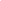 Protein Name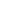 ID UniprotID UniprotID UniprotOrganism ReferenceOrganism ReferenceOrganism ReferenceCellular CompartmentCellular CompartmentCellular CompartmentCarbohydrate metabolism3-dehydro-D-guloside 4-epimeraseP76044P76044P76044Escherichia coli (strain K12)Escherichia coli (strain K12)Escherichia coli (strain K12)CytoplasmCytoplasmCytoplasmD-xylonate dehydratase YjhGP39358P39358P39358Escherichia coli (strain K12)Escherichia coli (strain K12)Escherichia coli (strain K12)CytoplasmCytoplasmCytoplasmApulose kinaseQ6D5T8Q6D5T8Q6D5T8Pectobacterium atrosepticum (strain SCRI 1043 / ATCC BAA-672)Pectobacterium atrosepticum (strain SCRI 1043 / ATCC BAA-672)Pectobacterium atrosepticum (strain SCRI 1043 / ATCC BAA-672)CytoplasmCytoplasmCytoplasmLipid metabolism7alpha-hydroxysteroid dehydrogenaseP0AET8P0AET8P0AET8Escherichia coli (strain K12)Escherichia coli (strain K12)Escherichia coli (strain K12)CytoplasmCytoplasmCytoplasmAcetyl-coenzyme A carboxylase carboxyl transferase subunit betaP0A9Q5P0A9Q5P0A9Q5Escherichia coli (strain K12)Escherichia coli (strain K12)Escherichia coli (strain K12)CytoplasmCytoplasmCytoplasmFatty acid oxidation complex subunit alphaP21177P21177P21177Escherichia coli (strain K12)Escherichia coli (strain K12)Escherichia coli (strain K12)CytoplasmCytoplasmCytoplasm3-ketoacyl-CoA thiolaseQ48GW4Q48GW4Q48GW4Pseudomonas savastanoi pv. phaseolicola (strain 1448A / Race 6)Pseudomonas savastanoi pv. phaseolicola (strain 1448A / Race 6)Pseudomonas savastanoi pv. phaseolicola (strain 1448A / Race 6)CytoplasmCytoplasmCytoplasmLipid-A-disaccharide synthaseB7V7U5B7V7U5B7V7U5Pseudomonas aeruginosa (strain LESB58)Pseudomonas aeruginosa (strain LESB58)Pseudomonas aeruginosa (strain LESB58)CytoplasmCytoplasmCytoplasmGlycerol-3-phosphate acyltransferaseQ1GYU3Q1GYU3Q1GYU3Methylobacillus flagellatus (strain KT / ATCC 51484 / DSM 6875)Methylobacillus flagellatus (strain KT / ATCC 51484 / DSM 6875)Methylobacillus flagellatus (strain KT / ATCC 51484 / DSM 6875)Plasma membranePlasma membranePlasma membrane3-hydroxyacyl-[acyl-carrier-protein] dehydratase FabZB9DY11B9DY11B9DY11Clostridium kluyveri (strain NBRC 12016)Clostridium kluyveri (strain NBRC 12016)Clostridium kluyveri (strain NBRC 12016)CytoplasmCytoplasmCytoplasm4-hydroxy-2-oxovalerate aldolase 1Q47G67Q47G67Q47G67Dechloromonas aromatica (strain RCB)Dechloromonas aromatica (strain RCB)Dechloromonas aromatica (strain RCB)CytoplasmCytoplasmCytoplasmCell Redox HomeostasisHydroxylamine reductaseP75825P75825P75825Escherichia coli (strain K12)Escherichia coli (strain K12)Escherichia coli (strain K12)CytoplasmCytoplasmCytoplasmPeriplasmic serine endoprotease DegPP0C0V0P0C0V0P0C0V0Escherichia coli (strain K12)Escherichia coli (strain K12)Escherichia coli (strain K12)CytoplasmCytoplasmCytoplasmProtein-methionine-sulfoxide reductase catalytic subunit MsrPP76342P76342P76342Escherichia coli (strain K12)Escherichia coli (strain K12)Escherichia coli (strain K12)Periplasmic spacePeriplasmic spacePeriplasmic spaceCatalase-peroxidaseQ1GCU3Q1GCU3Q1GCU3Ruegeria sp. (strain TM1040)Ruegeria sp. (strain TM1040)Ruegeria sp. (strain TM1040)CytoplasmCytoplasmCytoplasmStress and Defense ResponseProbable L,D-transpeptidase YcbBP22525P22525P22525Escherichia coli (strain K12)Escherichia coli (strain K12)Escherichia coli (strain K12)Plasma membranePlasma membranePlasma membraneZinc resistance-associated proteinP0AAA9P0AAA9P0AAA9Escherichia coli (strain K12)Escherichia coli (strain K12)Escherichia coli (strain K12)Periplasmic spacePeriplasmic spacePeriplasmic spaceChaperone protein HtpGP0A6Z3P0A6Z3P0A6Z3Escherichia coli (strain K12)Escherichia coli (strain K12)Escherichia coli (strain K12)CytoplasmCytoplasmCytoplasmCo-chaperonin GroESB5F2K9B5F2K9B5F2K9Salmonella agona (strain SL483)Salmonella agona (strain SL483)Salmonella agona (strain SL483)CytoplasmCytoplasmCytoplasmATP-dependent Clp protease ATP-binding subunit ClpXQ2RU44Q2RU44Q2RU44Rhodospirillum rubrum (strain ATCC 11170 / ATH 1.1.1 / DSM 467 / LMG 4362 / NCIMB 8255 / S1)Rhodospirillum rubrum (strain ATCC 11170 / ATH 1.1.1 / DSM 467 / LMG 4362 / NCIMB 8255 / S1)Rhodospirillum rubrum (strain ATCC 11170 / ATH 1.1.1 / DSM 467 / LMG 4362 / NCIMB 8255 / S1)CytoplasmCytoplasmCytoplasmChaperone protein DnaJQ5FGQ8Q5FGQ8Q5FGQ8Ehrlichia ruminantium (strain Gardel)Ehrlichia ruminantium (strain Gardel)Ehrlichia ruminantium (strain Gardel)CytoplasmCytoplasmCytoplasmEnergy and MetabolismMultiphosphoryl transfer protein 1P77439P77439P77439Escherichia coli (strain K12)Escherichia coli (strain K12)Escherichia coli (strain K12)CytoplasmCytoplasmCytoplasmAlpha-D-ribose 1-methylphosphonate 5-triphosphate synthase subunit PhnGP16685P16685P16685Escherichia coli (strain K12)Escherichia coli (strain K12)Escherichia coli (strain K12)UnknownUnknownUnknown1-deoxy-D-xylulose 5-phosphate reductoisomeraseP45568P45568P45568Escherichia coli (strain K12)Escherichia coli (strain K12)Escherichia coli (strain K12)CytoplasmCytoplasmCytoplasmAspartate ammonia-lyaseQ8XDS0Q8XDS0Q8XDS0Escherichia coli O157:H7Escherichia coli O157:H7Escherichia coli O157:H7CytoplasmCytoplasmCytoplasmTrehalose synthaseQ1ARU5Q1ARU5Q1ARU5Rubrobacter xylanophilus (strain DSM 9941 / NBRC 16129 / PRD-1)Rubrobacter xylanophilus (strain DSM 9941 / NBRC 16129 / PRD-1)Rubrobacter xylanophilus (strain DSM 9941 / NBRC 16129 / PRD-1)CytoplasmCytoplasmCytoplasmCytochrome bc1 complex Rieske iron-sulfur subunitQ9X807Q9X807Q9X807Streptomyces coelicolor (strain ATCC BAA-471 / A3(2) / M145)Streptomyces coelicolor (strain ATCC BAA-471 / A3(2) / M145)Streptomyces coelicolor (strain ATCC BAA-471 / A3(2) / M145)Plasma membranePlasma membranePlasma membraneFructose-1,6-bisphosphatase class 1 2B2JVN8B2JVN8B2JVN8Paraburkholderia phymatum (strain DSM 17167 / CIP 108236 / LMG 21445 / STM815)Paraburkholderia phymatum (strain DSM 17167 / CIP 108236 / LMG 21445 / STM815)Paraburkholderia phymatum (strain DSM 17167 / CIP 108236 / LMG 21445 / STM815)CytoplasmCytoplasmCytoplasm1,4-alpha-glucan branching enzyme GlgBA7FNX5A7FNX5A7FNX5Yersinia pseudotuberculosis serotype O:1b (strain IP 31758)Yersinia pseudotuberculosis serotype O:1b (strain IP 31758)Yersinia pseudotuberculosis serotype O:1b (strain IP 31758)CytoplasmCytoplasmCytoplasmATP synthase subunit aQ4FPE9Q4FPE9Q4FPE9Pelagibacter ubique (strain HTCC1062)Pelagibacter ubique (strain HTCC1062)Pelagibacter ubique (strain HTCC1062)Plasma membranePlasma membranePlasma membraneGlycogen synthaseB1I4F5B1I4F5B1I4F5Desulforudis audaxviator (strain MP104C)Desulforudis audaxviator (strain MP104C)Desulforudis audaxviator (strain MP104C)CytoplasmCytoplasmCytoplasmLipoamide acyltransferase component of branched-chain alpha-keto acid dehydrogenase complexP09062P09062P09062Pseudomonas putidaPseudomonas putidaPseudomonas putidaCytoplasmCytoplasmCytoplasmDihydroorotate dehydrogenase (quinone)A5CS38A5CS38A5CS38Clavibacter michiganensis subsp. michiganensis (strain NCPPB 382)Clavibacter michiganensis subsp. michiganensis (strain NCPPB 382)Clavibacter michiganensis subsp. michiganensis (strain NCPPB 382)Plasma membranePlasma membranePlasma membraneEnolaseQ98Q50Q98Q50Q98Q50Mycoplasmopsis pulmonis (strain UAB CTIP)Mycoplasmopsis pulmonis (strain UAB CTIP)Mycoplasmopsis pulmonis (strain UAB CTIP)ExtracellularExtracellularExtracellularNAD kinaseQ39JD3Q39JD3Q39JD3Burkholderia lata (strain ATCC 17760 / DSM 23089 / LMG 22485 / NCIMB 9086 / R18194 / 383)Burkholderia lata (strain ATCC 17760 / DSM 23089 / LMG 22485 / NCIMB 9086 / R18194 / 383)Burkholderia lata (strain ATCC 17760 / DSM 23089 / LMG 22485 / NCIMB 9086 / R18194 / 383)CytoplasmCytoplasmCytoplasmDNA metabolismUvrABC system protein BP0A8F8P0A8F8P0A8F8Escherichia coli (strain K12)Escherichia coli (strain K12)Escherichia coli (strain K12)CytoplasmCytoplasmCytoplasmDNA-3-methyladenine glycosylase 2P04395P04395P04395Escherichia coli (strain K12)Escherichia coli (strain K12)Escherichia coli (strain K12)CytoplasmCytoplasmCytoplasmUvrABC system protein AP0A698P0A698P0A698Escherichia coli (strain K12)Escherichia coli (strain K12)Escherichia coli (strain K12)CytoplasmCytoplasmCytoplasmProbable endonuclease 4P75457P75457P75457Mycoplasma pneumoniae (strain ATCC 29342 / M129)Mycoplasma pneumoniae (strain ATCC 29342 / M129)Mycoplasma pneumoniae (strain ATCC 29342 / M129)CytoplasmCytoplasmCytoplasmUvrABC system protein CQ5P080Q5P080Q5P080Aromatoleum aromaticum (strain EbN1)Aromatoleum aromaticum (strain EbN1)Aromatoleum aromaticum (strain EbN1)CytoplasmCytoplasmCytoplasmDNA recombination protein RmuCP0AG71P0AG71P0AG71Escherichia coli (strain K12)Escherichia coli (strain K12)Escherichia coli (strain K12)UnknownUnknownUnknownProphage integrase IntAP32053P32053P32053Escherichia coli (strain K12)Escherichia coli (strain K12)Escherichia coli (strain K12)UnknownUnknownUnknownHolliday junction ATP-dependent DNA helicase RuvAP75243P75243P75243Mycoplasma pneumoniae (strain ATCC 29342 / M129)Mycoplasma pneumoniae (strain ATCC 29342 / M129)Mycoplasma pneumoniae (strain ATCC 29342 / M129)CytoplasmCytoplasmCytoplasmTyrosine recombinase XerDQ88MV0Q88MV0Q88MV0Pseudomonas putida (strain ATCC 47054 / DSM 6125 / CFBP 8728 / NCIMB 11950 / KT2440)Pseudomonas putida (strain ATCC 47054 / DSM 6125 / CFBP 8728 / NCIMB 11950 / KT2440)Pseudomonas putida (strain ATCC 47054 / DSM 6125 / CFBP 8728 / NCIMB 11950 / KT2440)CytoplasmCytoplasmCytoplasmCell wall organization and structural maintenanceSoluble lytic murein transglycosylaseP0AGC3P0AGC3P0AGC3Escherichia coli (strain K12)Escherichia coli (strain K12)Escherichia coli (strain K12)Periplasmic spacePeriplasmic spacePeriplasmic spaceD-alanyl-D-alanine carboxypeptidase DacBP24228P24228P24228Escherichia coli (strain K12)Escherichia coli (strain K12)Escherichia coli (strain K12)Periplasmic spacePeriplasmic spacePeriplasmic spaceCell shape-determining protein MreBP0A9X4P0A9X4P0A9X4Escherichia coli (strain K12)Escherichia coli (strain K12)Escherichia coli (strain K12)Plasma membranePlasma membranePlasma membraneProbable L,D-transpeptidase ErfK/SrfKP39176P39176P39176Escherichia coli (strain K12)Escherichia coli (strain K12)Escherichia coli (strain K12)Periplasmic spacePeriplasmic spacePeriplasmic spaceCell shape-determining protein MreCP16926P16926P16926Escherichia coli (strain K12)Escherichia coli (strain K12)Escherichia coli (strain K12)Plasma membranePlasma membranePlasma membraneMembrane-bound lytic murein transglycosylase AP0A935P0A935P0A935Escherichia coli (strain K12)Escherichia coli (strain K12)Escherichia coli (strain K12)Plasma membranePlasma membranePlasma membraneMurein tetrapeptide carboxypeptidaseMurein tetrapeptide carboxypeptidaseMurein tetrapeptide carboxypeptidaseP76008P76008P76008Escherichia coli (strain K12)Escherichia coli (strain K12)Escherichia coli (strain K12)CytoplasmCytoplasmCytoplasmMurein DD-endopeptidase MepHMurein DD-endopeptidase MepHMurein DD-endopeptidase MepHP76190P76190P76190Escherichia coli (strain K12)Escherichia coli (strain K12)Escherichia coli (strain K12)Periplasmic spacePeriplasmic spacePeriplasmic spaceBifunctional protein GlmUBifunctional protein GlmUBifunctional protein GlmUQ0BSR5Q0BSR5Q0BSR5Granulibacter bethesdensis (strain ATCC BAA-1260 / CGDNIH1)Granulibacter bethesdensis (strain ATCC BAA-1260 / CGDNIH1)Granulibacter bethesdensis (strain ATCC BAA-1260 / CGDNIH1)CytoplasmCytoplasmCytoplasmSensor protein LytSSensor protein LytSSensor protein LytSQ5HLG3Q5HLG3Q5HLG3Staphylococcus epidermidis (strain ATCC 35984 / RP62A)Staphylococcus epidermidis (strain ATCC 35984 / RP62A)Staphylococcus epidermidis (strain ATCC 35984 / RP62A)Plasma membranePlasma membranePlasma membraneUDP-N-acetylglucosamine 1-carboxyvinyltransferaseUDP-N-acetylglucosamine 1-carboxyvinyltransferaseUDP-N-acetylglucosamine 1-carboxyvinyltransferaseA8GW63A8GW63A8GW63Rickettsia bellii (strain OSU 85-389)Rickettsia bellii (strain OSU 85-389)Rickettsia bellii (strain OSU 85-389)CytoplasmCytoplasmCytoplasmUndecaprenyl-phosphate alpha-N-acetylglucosaminyl 1-phosphate transferaseUndecaprenyl-phosphate alpha-N-acetylglucosaminyl 1-phosphate transferaseUndecaprenyl-phosphate alpha-N-acetylglucosaminyl 1-phosphate transferaseQ9X1N5Q9X1N5Q9X1N5Thermotoga maritima (strain ATCC 43589 / DSM 3109 / JCM 10099 / NBRC 100826 / MSB8)Thermotoga maritima (strain ATCC 43589 / DSM 3109 / JCM 10099 / NBRC 100826 / MSB8)Thermotoga maritima (strain ATCC 43589 / DSM 3109 / JCM 10099 / NBRC 100826 / MSB8)Plasma membranePlasma membranePlasma membraneD-alanine--D-alanine ligaseD-alanine--D-alanine ligaseD-alanine--D-alanine ligaseQ3IFY2Q3IFY2Q3IFY2Pseudoalteromonas translucida (strain TAC 125)Pseudoalteromonas translucida (strain TAC 125)Pseudoalteromonas translucida (strain TAC 125)CytoplasmCytoplasmCytoplasmInner membrane protein YdcZInner membrane protein YdcZInner membrane protein YdcZP76111P76111P76111Escherichia coli (strain K12)Escherichia coli (strain K12)Escherichia coli (strain K12)Plasma membranePlasma membranePlasma membraneFlagellar basal-body rod protein FlgGFlagellar basal-body rod protein FlgGFlagellar basal-body rod protein FlgGP24500P24500P24500Bacillus subtilis (strain 168)Bacillus subtilis (strain 168)Bacillus subtilis (strain 168)UnknownUnknownUnknownFlagellinFlagellinFlagellinQ06968Q06968Q06968Salmonella bertaSalmonella bertaSalmonella bertaExtracellularExtracellularExtracellularCell division protein FtsZCell division protein FtsZCell division protein FtsZP0A9A6P0A9A6P0A9A6Escherichia coli (strain K12)Escherichia coli (strain K12)Escherichia coli (strain K12)Plasma membranePlasma membranePlasma membraneProbable septum site-determining protein MinCProbable septum site-determining protein MinCProbable septum site-determining protein MinCQ63RS4Q63RS4Q63RS4Burkholderia pseudomallei (strain K96243)Burkholderia pseudomallei (strain K96243)Burkholderia pseudomallei (strain K96243)CytoplasmCytoplasmCytoplasmCytadherence high molecular weight protein 3Cytadherence high molecular weight protein 3Cytadherence high molecular weight protein 3Q50360Q50360Q50360Mycoplasma pneumoniae (strain ATCC 29342 / M129)Mycoplasma pneumoniae (strain ATCC 29342 / M129)Mycoplasma pneumoniae (strain ATCC 29342 / M129)cytoplasmcytoplasmcytoplasmProtein Biosynthesis and MetabolismProtein Biosynthesis and MetabolismProtein Biosynthesis and Metabolism50S ribosomal protein L350S ribosomal protein L350S ribosomal protein L3P60438P60438P60438Escherichia coli (strain K12)Escherichia coli (strain K12)Escherichia coli (strain K12)RibosomeRibosomeRibosome30S ribosomal protein S1730S ribosomal protein S1730S ribosomal protein S17P0AG63P0AG63P0AG63Escherichia coli (strain K12)Escherichia coli (strain K12)Escherichia coli (strain K12)CytoplasmCytoplasmCytoplasm50S ribosomal protein L450S ribosomal protein L450S ribosomal protein L4P75579P75579P75579Mycoplasma pneumoniae (strain ATCC 29342 / M129)Mycoplasma pneumoniae (strain ATCC 29342 / M129)Mycoplasma pneumoniae (strain ATCC 29342 / M129)RibosomeRibosomeRibosome30S ribosomal protein S230S ribosomal protein S230S ribosomal protein S2A1TN69A1TN69A1TN69Acidovorax citrulli (strain AAC00-1)Acidovorax citrulli (strain AAC00-1)Acidovorax citrulli (strain AAC00-1)CytoplasmCytoplasmCytoplasm50S ribosomal protein L1450S ribosomal protein L1450S ribosomal protein L14A9BH95A9BH95A9BH95Petrotoga mobilis (strain DSM 10674 / SJ95)Petrotoga mobilis (strain DSM 10674 / SJ95)Petrotoga mobilis (strain DSM 10674 / SJ95)RibosomeRibosomeRibosome30S ribosomal protein S1130S ribosomal protein S1130S ribosomal protein S11A3N380A3N380A3N380Actinobacillus pleuropneumoniae serotype 5b (strain L20)Actinobacillus pleuropneumoniae serotype 5b (strain L20)Actinobacillus pleuropneumoniae serotype 5b (strain L20)RibosomeRibosomeRibosome30S ribosomal protein S530S ribosomal protein S530S ribosomal protein S5Q5P315Q5P315Q5P315Aromatoleum aromaticum (strain EbN1)Aromatoleum aromaticum (strain EbN1)Aromatoleum aromaticum (strain EbN1)Small ribosomal unitSmall ribosomal unitSmall ribosomal unit               30S ribosomal protein S6               30S ribosomal protein S6               30S ribosomal protein S6Q3JEJ6Q3JEJ6Q3JEJ6Nitrosococcus oceani (strain ATCC 19707 / BCRC 17464 / JCM 30415 / NCIMB 11848 / C-107)Nitrosococcus oceani (strain ATCC 19707 / BCRC 17464 / JCM 30415 / NCIMB 11848 / C-107)Nitrosococcus oceani (strain ATCC 19707 / BCRC 17464 / JCM 30415 / NCIMB 11848 / C-107)RibosomeRibosomeRibosome30S ribosomal protein S330S ribosomal protein S330S ribosomal protein S3Q8R7W0Q8R7W0Q8R7W0Caldanaerobacter subterraneus subsp. tengcongensis (strain DSM 15242 / JCM 11007 / NBRC 100824 / MB4)Caldanaerobacter subterraneus subsp. tengcongensis (strain DSM 15242 / JCM 11007 / NBRC 100824 / MB4)Caldanaerobacter subterraneus subsp. tengcongensis (strain DSM 15242 / JCM 11007 / NBRC 100824 / MB4)RibosomeRibosomeRibosome50S ribosomal protein L2850S ribosomal protein L2850S ribosomal protein L28Q5PAC9Q5PAC9Q5PAC9Anaplasma marginale (strain St. Maries)Anaplasma marginale (strain St. Maries)Anaplasma marginale (strain St. Maries)RibosomeRibosomeRibosome50S ribosomal protein L2450S ribosomal protein L2450S ribosomal protein L24A9KJI3A9KJI3A9KJI3Lachnoclostridium phytofermentans (strain ATCC 700394 / DSM 18823 / ISDg)Lachnoclostridium phytofermentans (strain ATCC 700394 / DSM 18823 / ISDg)Lachnoclostridium phytofermentans (strain ATCC 700394 / DSM 18823 / ISDg)RibosomeRibosomeRibosomeChromophore lyase CpcS/CpeS 2Chromophore lyase CpcS/CpeS 2Chromophore lyase CpcS/CpeS 2Q10XT3Q10XT3Q10XT3Trichodesmium erythraeum (strain IMS101)Trichodesmium erythraeum (strain IMS101)Trichodesmium erythraeum (strain IMS101)CytoplasmCytoplasmCytoplasmAspartate aminotransferaseAspartate aminotransferaseAspartate aminotransferaseP00509P00509P00509Escherichia coli (strain K12)Escherichia coli (strain K12)Escherichia coli (strain K12)CytoplasmCytoplasmCytoplasmD-amino acid dehydrogenaseD-amino acid dehydrogenaseD-amino acid dehydrogenaseP0A6J5P0A6J5P0A6J5Escherichia coli (strain K12)Escherichia coli (strain K12)Escherichia coli (strain K12)Plasma membranePlasma membranePlasma membraneBifunctional protein TrpGDBifunctional protein TrpGDBifunctional protein TrpGDP00904P00904P00904Escherichia coli (strain K12)Escherichia coli (strain K12)Escherichia coli (strain K12)CytoplasmCytoplasmCytoplasmElongation factor P--(R)-beta-lysine ligaseElongation factor P--(R)-beta-lysine ligaseElongation factor P--(R)-beta-lysine ligaseB7LC16B7LC16B7LC16Escherichia coli (strain K12)Escherichia coli (strain K12)Escherichia coli (strain K12)CytoplasmCytoplasmCytoplasm4-aminobutyrate aminotransferase PuuE4-aminobutyrate aminotransferase PuuE4-aminobutyrate aminotransferase PuuEP50457P50457P50457Escherichia coli (strain K12)Escherichia coli (strain K12)Escherichia coli (strain K12)CytoplasmCytoplasmCytoplasmAcetolactate synthase isozyme 1 large subunitAcetolactate synthase isozyme 1 large subunitAcetolactate synthase isozyme 1 large subunitP08142P08142P08142Escherichia coli (strain K12)Escherichia coli (strain K12)Escherichia coli (strain K12)CytoplasmCytoplasmCytoplasmCystathionine gamma-synthaseCystathionine gamma-synthaseCystathionine gamma-synthaseP00935P00935P00935Escherichia coli (strain K12)Escherichia coli (strain K12)Escherichia coli (strain K12)CytoplasmCytoplasmCytoplasmGlutamate synthase [NADPH] large chainGlutamate synthase [NADPH] large chainGlutamate synthase [NADPH] large chainP09831P09831P09831Escherichia coli (strain K12)Escherichia coli (strain K12)Escherichia coli (strain K12)CytoplasmCytoplasmCytoplasmGlutamate decarboxylase betaGlutamate decarboxylase betaGlutamate decarboxylase betaP69910P69910P69910Escherichia coli (strain K12)Escherichia coli (strain K12)Escherichia coli (strain K12)CytoplasmCytoplasmCytoplasmOrnithine carbamoyltransferaseOrnithine carbamoyltransferaseOrnithine carbamoyltransferaseA7ZVD3A7ZVD3A7ZVD3Escherichia coli O157:H7Escherichia coli O157:H7Escherichia coli O157:H7CytoplasmCytoplasmCytoplasmAspartate aminotransferaseAspartate aminotransferaseAspartate aminotransferaseQ56114Q56114Q56114Salmonella typhiSalmonella typhiSalmonella typhiCytoplasmCytoplasmCytoplasmGMP synthase [glutamine-hydrolyzing]GMP synthase [glutamine-hydrolyzing]GMP synthase [glutamine-hydrolyzing]A3MZV8A3MZV8A3MZV8Actinobacillus pleuropneumoniae serotype 5b (strain L20)Actinobacillus pleuropneumoniae serotype 5b (strain L20)Actinobacillus pleuropneumoniae serotype 5b (strain L20)CytoplasmCytoplasmCytoplasmChorismate synthaseChorismate synthaseChorismate synthaseQ1QQ46Q1QQ46Q1QQ46Nitrobacter hamburgensis (strain DSM 10229 / NCIMB 13809 / X14)Nitrobacter hamburgensis (strain DSM 10229 / NCIMB 13809 / X14)Nitrobacter hamburgensis (strain DSM 10229 / NCIMB 13809 / X14)CytoplasmCytoplasmCytoplasm3-dehydroquinate dehydratase3-dehydroquinate dehydratase3-dehydroquinate dehydrataseB4RCS3B4RCS3B4RCS3Phenylobacterium zucineum (strain HLK1)Phenylobacterium zucineum (strain HLK1)Phenylobacterium zucineum (strain HLK1)CytoplasmCytoplasmCytoplasmDiaminopimelate epimeraseDiaminopimelate epimeraseDiaminopimelate epimeraseA1SAP5A1SAP5A1SAP5Shewanella amazonensis (strain ATCC BAA-1098 / SB2B)Shewanella amazonensis (strain ATCC BAA-1098 / SB2B)Shewanella amazonensis (strain ATCC BAA-1098 / SB2B)CytoplasmCytoplasmCytoplasmArginine biosynthesis bifunctional protein ArgJArginine biosynthesis bifunctional protein ArgJArginine biosynthesis bifunctional protein ArgJQ81M96Q81M96Q81M96Bacillus anthracisBacillus anthracisBacillus anthracisCytoplasmCytoplasmCytoplasm4-hydroxy-tetrahydrodipicolinate reductase4-hydroxy-tetrahydrodipicolinate reductase4-hydroxy-tetrahydrodipicolinate reductaseA9HE99A9HE99A9HE99Gluconacetobacter diazotrophicus (strain ATCC 49037 / DSM 5601 / CCUG 37298 / CIP 103539 / LMG 7603 / PAl5)Gluconacetobacter diazotrophicus (strain ATCC 49037 / DSM 5601 / CCUG 37298 / CIP 103539 / LMG 7603 / PAl5)Gluconacetobacter diazotrophicus (strain ATCC 49037 / DSM 5601 / CCUG 37298 / CIP 103539 / LMG 7603 / PAl5)CytoplasmCytoplasmCytoplasmTryptophan synthase beta chainTryptophan synthase beta chainTryptophan synthase beta chainQ13EQ2Q13EQ2Q13EQ2Rhodopseudomonas palustris (strain BisB5)Rhodopseudomonas palustris (strain BisB5)Rhodopseudomonas palustris (strain BisB5)CytoplasmCytoplasmCytoplasmAcetolactate synthase large subunit IlvB1Acetolactate synthase large subunit IlvB1Acetolactate synthase large subunit IlvB1P9WG41P9WG41P9WG41Mycobacterium tuberculosis (strain ATCC 25618 / H37Rv)Mycobacterium tuberculosis (strain ATCC 25618 / H37Rv)Mycobacterium tuberculosis (strain ATCC 25618 / H37Rv)CytoplasmCytoplasmCytoplasmGlycine--tRNA ligase beta subunitGlycine--tRNA ligase beta subunitGlycine--tRNA ligase beta subunitA4J7C9A4J7C9A4J7C9Desulfotomaculum reducens (strain MI-1)Desulfotomaculum reducens (strain MI-1)Desulfotomaculum reducens (strain MI-1)CytoplasmCytoplasmCytoplasmo-succinylbenzoate synthaseo-succinylbenzoate synthaseo-succinylbenzoate synthaseQ838J7Q838J7Q838J7Enterococcus faecalis (strain ATCC 700802 / V583)Enterococcus faecalis (strain ATCC 700802 / V583)Enterococcus faecalis (strain ATCC 700802 / V583)CytoplasmCytoplasmCytoplasmKetol-acid reductoisomerase (NADP(+))Ketol-acid reductoisomerase (NADP(+))Ketol-acid reductoisomerase (NADP(+))Q17X66Q17X66Q17X66Helicobacter acinonychis (strain Sheeba)Helicobacter acinonychis (strain Sheeba)Helicobacter acinonychis (strain Sheeba)CytoplasmCytoplasmCytoplasmGlycine cleavage system H proteinGlycine cleavage system H proteinGlycine cleavage system H proteinA3QHI1A3QHI1A3QHI1Shewanella loihica (strain ATCC BAA-1088 / PV-4)Shewanella loihica (strain ATCC BAA-1088 / PV-4)Shewanella loihica (strain ATCC BAA-1088 / PV-4)CytoplasmCytoplasmCytoplasmCysteine synthase ACysteine synthase ACysteine synthase AP0ABK6P0ABK6P0ABK6Escherichia coli O157:H7Escherichia coli O157:H7Escherichia coli O157:H7CytoplasmCytoplasmCytoplasmDiaminopimelate decarboxylaseDiaminopimelate decarboxylaseDiaminopimelate decarboxylaseQ8K9C4Q8K9C4Q8K9C4Buchnera aphidicola subsp. Schizaphis graminum (strain Sg)Buchnera aphidicola subsp. Schizaphis graminum (strain Sg)Buchnera aphidicola subsp. Schizaphis graminum (strain Sg)CytoplasmCytoplasmCytoplasm3-phosphoshikimate 1-carboxyvinyltransferase3-phosphoshikimate 1-carboxyvinyltransferase3-phosphoshikimate 1-carboxyvinyltransferaseB2U886B2U886B2U886Ralstonia pickettii (strain 12J)Ralstonia pickettii (strain 12J)Ralstonia pickettii (strain 12J)CytoplasmCytoplasmCytoplasmHistidinol-phosphate aminotransferaseHistidinol-phosphate aminotransferaseHistidinol-phosphate aminotransferaseB9KDN6B9KDN6B9KDN6Campylobacter lari (strain RM2100 / D67 / ATCC BAA-1060)Campylobacter lari (strain RM2100 / D67 / ATCC BAA-1060)Campylobacter lari (strain RM2100 / D67 / ATCC BAA-1060)CytoplasmCytoplasmCytoplasmPyridoxal 5'-phosphate synthase subunit PdxTPyridoxal 5'-phosphate synthase subunit PdxTPyridoxal 5'-phosphate synthase subunit PdxTQ9KGN5Q9KGN5Q9KGN5Alkalihalobacillus halodurans (strain ATCC BAA-125 / DSM 18197 / FERM 7344 / JCM 9153 / C-125)Alkalihalobacillus halodurans (strain ATCC BAA-125 / DSM 18197 / FERM 7344 / JCM 9153 / C-125)Alkalihalobacillus halodurans (strain ATCC BAA-125 / DSM 18197 / FERM 7344 / JCM 9153 / C-125)CytoplasmCytoplasmCytoplasmKynurenine formamidaseKynurenine formamidaseKynurenine formamidaseQ2T0N2Q2T0N2Q2T0N2Burkholderia thailandensis (strain ATCC 700388 / DSM 13276 / CIP 106301 / E264)Burkholderia thailandensis (strain ATCC 700388 / DSM 13276 / CIP 106301 / E264)Burkholderia thailandensis (strain ATCC 700388 / DSM 13276 / CIP 106301 / E264)CytoplasmCytoplasmCytoplasmCytosol non-specific dipeptidaseCytosol non-specific dipeptidaseCytosol non-specific dipeptidaseP15288P15288P15288Escherichia coli (strain K12)Escherichia coli (strain K12)Escherichia coli (strain K12)CytoplasmCytoplasmCytoplasmDipeptidyl carboxypeptidaseDipeptidyl carboxypeptidaseDipeptidyl carboxypeptidaseP24171P24171P24171Escherichia coli (strain K12)Escherichia coli (strain K12)Escherichia coli (strain K12)CytoplasmCytoplasmCytoplasmATP-dependent Clp protease proteolytic subunitATP-dependent Clp protease proteolytic subunitATP-dependent Clp protease proteolytic subunitQ928C4Q928C4Q928C4Listeria innocua serovar 6a (strain ATCC BAA-680 / CLIP 11262)Listeria innocua serovar 6a (strain ATCC BAA-680 / CLIP 11262)Listeria innocua serovar 6a (strain ATCC BAA-680 / CLIP 11262)CytoplasmCytoplasmCytoplasmProtease HtpX homologProtease HtpX homologProtease HtpX homologB4S7I8B4S7I8B4S7I8rosthecochloris aestuarii (strain DSM 271 / SK 413)rosthecochloris aestuarii (strain DSM 271 / SK 413)rosthecochloris aestuarii (strain DSM 271 / SK 413)Plasma membranePlasma membranePlasma membraneCarbamoyl dehydratase HypECarbamoyl dehydratase HypECarbamoyl dehydratase HypEP24193P24193P24193Escherichia coli (strain K12)Escherichia coli (strain K12)Escherichia coli (strain K12)CytoplasmCytoplasmCytoplasmCysteine--tRNA ligaseCysteine--tRNA ligaseCysteine--tRNA ligaseP75423P75423P75423Mycoplasma pneumoniae (strain ATCC 29342 / M129)Mycoplasma pneumoniae (strain ATCC 29342 / M129)Mycoplasma pneumoniae (strain ATCC 29342 / M129)CytoplasmCytoplasmCytoplasmLeucine--tRNA ligaseLeucine--tRNA ligaseLeucine--tRNA ligaseP75398P75398P75398Mycoplasma pneumoniae (strain ATCC 29342 / M129)Mycoplasma pneumoniae (strain ATCC 29342 / M129)Mycoplasma pneumoniae (strain ATCC 29342 / M129)CytoplasmCytoplasmCytoplasmSerine--tRNA ligaseSerine--tRNA ligaseSerine--tRNA ligaseP75107P75107P75107Mycoplasma pneumoniae (strain ATCC 29342 / M129)Mycoplasma pneumoniae (strain ATCC 29342 / M129)Mycoplasma pneumoniae (strain ATCC 29342 / M129)CytoplasmCytoplasmCytoplasmValine--tRNA ligaseValine--tRNA ligaseValine--tRNA ligaseP75304P75304P75304Mycoplasma pneumoniae (strain ATCC 29342 / M129)Mycoplasma pneumoniae (strain ATCC 29342 / M129)Mycoplasma pneumoniae (strain ATCC 29342 / M129)CytoplasmCytoplasmCytoplasmGlutamyl-tRNA(Gln) amidotransferase subunit AGlutamyl-tRNA(Gln) amidotransferase subunit AGlutamyl-tRNA(Gln) amidotransferase subunit AP75534P75534P75534Mycoplasma pneumoniae (strain ATCC 29342 / M129)Mycoplasma pneumoniae (strain ATCC 29342 / M129)Mycoplasma pneumoniae (strain ATCC 29342 / M129)CytoplasmCytoplasmCytoplasmPhenylalanine--tRNA ligase alpha subunitPhenylalanine--tRNA ligase alpha subunitPhenylalanine--tRNA ligase alpha subunitQ5GTJ5Q5GTJ5Q5GTJ5Wolbachia sp. subsp. Brugia malayi (strain TRS)Wolbachia sp. subsp. Brugia malayi (strain TRS)Wolbachia sp. subsp. Brugia malayi (strain TRS)CytoplasmCytoplasmCytoplasmValine--tRNA ligaseValine--tRNA ligaseValine--tRNA ligaseP36420P36420P36420Lactobacillus caseiLactobacillus caseiLactobacillus caseiCytoplasmCytoplasmCytoplasmProline--tRNA ligaseProline--tRNA ligaseProline--tRNA ligaseB8CW65B8CW65B8CW65Halothermothrix orenii (strain H 168 / OCM 544 / DSM 9562)Halothermothrix orenii (strain H 168 / OCM 544 / DSM 9562)Halothermothrix orenii (strain H 168 / OCM 544 / DSM 9562)CytoplasmCytoplasmCytoplasmAlanine--tRNA ligaseAlanine--tRNA ligaseAlanine--tRNA ligaseQ03YQ2Q03YQ2Q03YQ2Leuconostoc mesenteroides subsp. mesenteroides (strain ATCC 8293 / DSM 20343 / BCRC 11652 / CCM 1803 / JCM 6124 / NCDO 523 / NBRC 100496 / NCIMB 8023 / NCTC 12954 / NRRL B-1118 / 37Y)Leuconostoc mesenteroides subsp. mesenteroides (strain ATCC 8293 / DSM 20343 / BCRC 11652 / CCM 1803 / JCM 6124 / NCDO 523 / NBRC 100496 / NCIMB 8023 / NCTC 12954 / NRRL B-1118 / 37Y)Leuconostoc mesenteroides subsp. mesenteroides (strain ATCC 8293 / DSM 20343 / BCRC 11652 / CCM 1803 / JCM 6124 / NCDO 523 / NBRC 100496 / NCIMB 8023 / NCTC 12954 / NRRL B-1118 / 37Y)CytoplasmCytoplasmCytoplasmThreonine--tRNA ligaseThreonine--tRNA ligaseThreonine--tRNA ligaseB0TT20B0TT20B0TT20Shewanella halifaxensis (strain HAW-EB4)Shewanella halifaxensis (strain HAW-EB4)Shewanella halifaxensis (strain HAW-EB4)CytoplasmCytoplasmCytoplasmPeptide chain release factor 1Peptide chain release factor 1Peptide chain release factor 1B8HB03B8HB03B8HB03Pseudarthrobacter chlorophenolicus (strain ATCC 700700 / DSM 12829 / CIP 107037 / JCM 12360 / KCTC 9906 / NCIMB 13794 / A6)Pseudarthrobacter chlorophenolicus (strain ATCC 700700 / DSM 12829 / CIP 107037 / JCM 12360 / KCTC 9906 / NCIMB 13794 / A6)Pseudarthrobacter chlorophenolicus (strain ATCC 700700 / DSM 12829 / CIP 107037 / JCM 12360 / KCTC 9906 / NCIMB 13794 / A6)CytoplasmCytoplasmCytoplasmRegulation Factor and RNA ProcessingRegulation Factor and RNA ProcessingRegulation Factor and RNA ProcessingMultifunctional CCA proteinMultifunctional CCA proteinMultifunctional CCA proteinP06961P06961P06961Escherichia coli (strain K12)Escherichia coli (strain K12)Escherichia coli (strain K12)CytoplasmCytoplasmCytoplasmRibosomal RNA small subunit methyltransferase DRibosomal RNA small subunit methyltransferase DRibosomal RNA small subunit methyltransferase DP0ADX9P0ADX9P0ADX9Escherichia coli (strain K12)Escherichia coli (strain K12)Escherichia coli (strain K12)CytoplasmCytoplasmCytoplasmRibonuclease 3Ribonuclease 3P0A7Y0P0A7Y0P0A7Y0Escherichia coli (strain K12)Escherichia coli (strain K12)Escherichia coli (strain K12)CytoplasmCytoplasmCytoplasmtRNA threonylcarbamoyladenosine dehydratasetRNA threonylcarbamoyladenosine dehydrataseQ46927Q46927Q46927Escherichia coli (strain K12)Escherichia coli (strain K12)Escherichia coli (strain K12)Plasma membranePlasma membranePlasma membranetRNA-2-methylthio-N(6)-dimethylallyladenosine synthasetRNA-2-methylthio-N(6)-dimethylallyladenosine synthaseP0AEI1P0AEI1P0AEI1Escherichia coli (strain K12)Escherichia coli (strain K12)Escherichia coli (strain K12)CytoplasmCytoplasmCytoplasmPutative pre-16S rRNA nucleasePutative pre-16S rRNA nucleaseP57114P57114P57114Mycoplasma pneumoniae (strain ATCC 29342 / M129)Mycoplasma pneumoniae (strain ATCC 29342 / M129)Mycoplasma pneumoniae (strain ATCC 29342 / M129)CytoplasmCytoplasmCytoplasmRibonuclease YRibonuclease YP75506P75506P75506Mycoplasma pneumoniae (strain ATCC 29342 / M129)Mycoplasma pneumoniae (strain ATCC 29342 / M129)Mycoplasma pneumoniae (strain ATCC 29342 / M129)Plasma membranePlasma membranePlasma membranetRNA-specific 2-thiouridylase MnmAtRNA-specific 2-thiouridylase MnmAA7I2L9A7I2L9A7I2L9Campylobacter hominis (strain ATCC BAA-381 / LMG 19568 / NCTC 13146 / CH001A)Campylobacter hominis (strain ATCC BAA-381 / LMG 19568 / NCTC 13146 / CH001A)Campylobacter hominis (strain ATCC BAA-381 / LMG 19568 / NCTC 13146 / CH001A)CytoplasmCytoplasmCytoplasmRibosomal RNA small subunit methyltransferase ARibosomal RNA small subunit methyltransferase AA4YJT3A4YJT3A4YJT3Bradyrhizobium sp. (strain BTAi1 / ATCC BAA-1182)Bradyrhizobium sp. (strain BTAi1 / ATCC BAA-1182)Bradyrhizobium sp. (strain BTAi1 / ATCC BAA-1182)CytoplasmCytoplasmCytoplasmRibosomal protein S12 methylthiotransferase RimORibosomal protein S12 methylthiotransferase RimOQ7VKK2Q7VKK2Q7VKK2Haemophilus ducreyi (strain 35000HP / ATCC 700724)Haemophilus ducreyi (strain 35000HP / ATCC 700724)Haemophilus ducreyi (strain 35000HP / ATCC 700724)CytoplasmCytoplasmCytoplasmProbable RNA 2'-phosphotransferaseProbable RNA 2'-phosphotransferaseQ395F2Q395F2Q395F2Burkholderia lata (strain ATCC 17760 / DSM 23089 / LMG 22485 / NCIMB 9086 / R18194 / 383)Burkholderia lata (strain ATCC 17760 / DSM 23089 / LMG 22485 / NCIMB 9086 / R18194 / 383)Burkholderia lata (strain ATCC 17760 / DSM 23089 / LMG 22485 / NCIMB 9086 / R18194 / 383)CytoplasmCytoplasmCytoplasmtRNA uridine (34) hydroxylasetRNA uridine (34) hydroxylaseQ7UFS5Q7UFS5Q7UFS5Rhodopirellula baltica (strain DSM 10527 / NCIMB 13988 / SH1)Rhodopirellula baltica (strain DSM 10527 / NCIMB 13988 / SH1)Rhodopirellula baltica (strain DSM 10527 / NCIMB 13988 / SH1)CytoplasmCytoplasmCytoplasmtRNA modification GTPase MnmEtRNA modification GTPase MnmEA5VA82A5VA82A5VA82Rhizorhabdus wittichii (strain DSM 6014 / CCUG 31198 / JCM 15750 / NBRC 105917 / EY 4224 / RW1)Rhizorhabdus wittichii (strain DSM 6014 / CCUG 31198 / JCM 15750 / NBRC 105917 / EY 4224 / RW1)Rhizorhabdus wittichii (strain DSM 6014 / CCUG 31198 / JCM 15750 / NBRC 105917 / EY 4224 / RW1)CytoplasmCytoplasmCytoplasmElongation factor TsElongation factor TsA8MHH0A8MHH0A8MHH0Alkaliphilus oremlandii (strain OhILAs)Alkaliphilus oremlandii (strain OhILAs)Alkaliphilus oremlandii (strain OhILAs)CytoplasmCytoplasmCytoplasmRibosomal RNA large subunit methyltransferase HRibosomal RNA large subunit methyltransferase HQ2NUV2Q2NUV2Q2NUV2Sodalis glossinidius (strain morsitans)Sodalis glossinidius (strain morsitans)Sodalis glossinidius (strain morsitans)CytoplasmCytoplasmCytoplasmRibonuclease ZRibonuclease ZA6LU82A6LU82A6LU82Clostridium beijerinckii (strain ATCC 51743 / NCIMB 8052)Clostridium beijerinckii (strain ATCC 51743 / NCIMB 8052)Clostridium beijerinckii (strain ATCC 51743 / NCIMB 8052)CytoplasmCytoplasmCytoplasmElongation factor TuElongation factor TuA7HBL7A7HBL7A7HBL7Anaeromyxobacter sp. (strain Fw109-5)Anaeromyxobacter sp. (strain Fw109-5)Anaeromyxobacter sp. (strain Fw109-5)CytoplasmCytoplasmCytoplasmGTPase DerGTPase DerA1SU43A1SU43A1SU43Psychromonas ingrahamii (strain 37)Psychromonas ingrahamii (strain 37)Psychromonas ingrahamii (strain 37)CytoplasmCytoplasmCytoplasmElongation factor G 2Elongation factor G 2Q3IJW9Q3IJW9Q3IJW9Pseudoalteromonas translucida (strain TAC 125)Pseudoalteromonas translucida (strain TAC 125)Pseudoalteromonas translucida (strain TAC 125)CytoplasmCytoplasmCytoplasmRegulation of transcriptionRegulation of transcriptionUxu operon transcriptional regulatorUxu operon transcriptional regulatorP39161P39161P39161Escherichia coli (strain K12)Escherichia coli (strain K12)Escherichia coli (strain K12)CytoplasmCytoplasmCytoplasmHTH-type transcriptional regulator ZntRHTH-type transcriptional regulator ZntRP0ACS5P0ACS5P0ACS5Escherichia coli (strain K12)Escherichia coli (strain K12)Escherichia coli (strain K12)CytoplasmCytoplasmCytoplasmPsp operon transcriptional activatorPsp operon transcriptional activatorP37344P37344P37344Escherichia coli (strain K12)Escherichia coli (strain K12)Escherichia coli (strain K12)CytoplasmCytoplasmCytoplasmPropionate catabolism operon regulatory proteinPropionate catabolism operon regulatory proteinP77743P77743P77743Escherichia coli (strain K12)Escherichia coli (strain K12)Escherichia coli (strain K12)CytoplasmCytoplasmCytoplasmSugar fermentation stimulation protein BSugar fermentation stimulation protein BP0ACH1P0ACH1P0ACH1Escherichia coli (strain K12)Escherichia coli (strain K12)Escherichia coli (strain K12)UnknownUnknownUnknownDNA polymerase IDNA polymerase IP00582P00582P00582Escherichia coli (strain K12)Escherichia coli (strain K12)Escherichia coli (strain K12)CytoplasmCytoplasmCytoplasmOriC-binding nucleoid-associated proteinOriC-binding nucleoid-associated proteinP64467P64467P64467Escherichia coli (strain K12)Escherichia coli (strain K12)Escherichia coli (strain K12)CytoplasmCytoplasmCytoplasmDNA-directed RNA polymerase subunit alphaDNA-directed RNA polymerase subunit alphaQ50295Q50295Q50295Mycoplasma pneumoniae (strain ATCC 29342 / M129)Mycoplasma pneumoniae (strain ATCC 29342 / M129)Mycoplasma pneumoniae (strain ATCC 29342 / M129)CytoplasmCytoplasmCytoplasmBiofilm growth-associated repressorBiofilm growth-associated repressorQ8UAA8Q8UAA8Q8UAA8Agrobacterium fabrum (strain C58 / ATCC 33970)Agrobacterium fabrum (strain C58 / ATCC 33970)Agrobacterium fabrum (strain C58 / ATCC 33970)CytoplasmCytoplasmCytoplasmTranscriptional regulatory protein PrrATranscriptional regulatory protein PrrAQ50136Q50136Q50136Mycobacterium leprae (strain TN)Mycobacterium leprae (strain TN)Mycobacterium leprae (strain TN)CytoplasmCytoplasmCytoplasmDNA replicationDNA replicationBeta sliding clampBeta sliding clampP0A988P0A988P0A988Escherichia coli (strain K12)Escherichia coli (strain K12)Escherichia coli (strain K12)CytoplasmCytoplasmCytoplasmAnaerobic ribonucleoside-triphosphate reductaseAnaerobic ribonucleoside-triphosphate reductaseP28903P28903P28903Escherichia coli (strain K12)Escherichia coli (strain K12)Escherichia coli (strain K12)CytoplasmCytoplasmCytoplasmRibonucleoside-diphosphate reductase subunit alphaRibonucleoside-diphosphate reductase subunit alphaP78027P78027P78027Mycoplasma pneumoniae (strain ATCC 29342 / M129)Mycoplasma pneumoniae (strain ATCC 29342 / M129)Mycoplasma pneumoniae (strain ATCC 29342 / M129)CytoplasmCytoplasmCytoplasmLexA repressorLexA repressorO33927O33927O33927Thermotoga maritima (strain ATCC 43589 / DSM 3109 / JCM 10099 / NBRC 100826 / MSB8)Thermotoga maritima (strain ATCC 43589 / DSM 3109 / JCM 10099 / NBRC 100826 / MSB8)Thermotoga maritima (strain ATCC 43589 / DSM 3109 / JCM 10099 / NBRC 100826 / MSB8)CytoplasmCytoplasmCytoplasmFlap endonuclease XniFlap endonuclease XniA1S8B8A1S8B8A1S8B8Shewanella amazonensis (strain ATCC BAA-1098 / SB2B)Shewanella amazonensis (strain ATCC BAA-1098 / SB2B)Shewanella amazonensis (strain ATCC BAA-1098 / SB2B)CytoplasmCytoplasmCytoplasmChromosomal replication initiator protein DnaAChromosomal replication initiator protein DnaAQ1MSG8Q1MSG8Q1MSG8Lawsonia intracellularis (strain PHE/MN1-00)Lawsonia intracellularis (strain PHE/MN1-00)Lawsonia intracellularis (strain PHE/MN1-00)CytoplasmCytoplasmCytoplasmCell signalingCell signalingSignal recognition particle proteinSignal recognition particle proteinP0AGD7P0AGD7P0AGD7Escherichia coli (strain K12)Escherichia coli (strain K12)Escherichia coli (strain K12)RibosomeRibosomeRibosomeBacteriophage adsorption protein ABacteriophage adsorption protein AP31600P31600P31600Escherichia coli (strain K12)Escherichia coli (strain K12)Escherichia coli (strain K12)Cell outer membraneCell outer membraneCell outer membraneSensor protein EvgSSensor protein EvgSP30855P30855P30855Escherichia coli (strain K12)Escherichia coli (strain K12)Escherichia coli (strain K12)Plasma membranePlasma membranePlasma membraneSensor histidine kinase EnvZSensor histidine kinase EnvZP0AEJ4P0AEJ4P0AEJ4Escherichia coli (strain K12)Escherichia coli (strain K12)Escherichia coli (strain K12)Plasma membranePlasma membranePlasma membraneIon assimilationIon assimilationFerric iron reductase protein FhuFFerric iron reductase protein FhuFP39405P39405P39405Escherichia coli (strain K12)Escherichia coli (strain K12)Escherichia coli (strain K12)Plasma membranePlasma membranePlasma membranePeriplasmic nitrate reductasePeriplasmic nitrate reductaseP33937P33937P33937Escherichia coli (strain K12)Escherichia coli (strain K12)Escherichia coli (strain K12)Periplasmic spacePeriplasmic spacePeriplasmic spaceAnaerobic nitric oxide reductase flavorubredoxinAnaerobic nitric oxide reductase flavorubredoxinA0KEJ1A0KEJ1A0KEJ1Aeromonas hydrophila subsp. hydrophila (strain ATCC 7966 / DSM 30187 / BCRC 13018 / CCUG 14551 / JCM 1027 / KCTC 2358 / NCIMB 9240 / NCTC 8049)Aeromonas hydrophila subsp. hydrophila (strain ATCC 7966 / DSM 30187 / BCRC 13018 / CCUG 14551 / JCM 1027 / KCTC 2358 / NCIMB 9240 / NCTC 8049)Aeromonas hydrophila subsp. hydrophila (strain ATCC 7966 / DSM 30187 / BCRC 13018 / CCUG 14551 / JCM 1027 / KCTC 2358 / NCIMB 9240 / NCTC 8049)CytoplasmCytoplasmCytoplasmTransferaseTransferase3-oxoadipyl-CoA/3-oxo-5,6-dehydrosuberyl-CoA thiolase3-oxoadipyl-CoA/3-oxo-5,6-dehydrosuberyl-CoA thiolaseP0C7L2P0C7L2P0C7L2Escherichia coli (strain K12)Escherichia coli (strain K12)Escherichia coli (strain K12)CytoplasmCytoplasmCytoplasmTrehalose-6-phosphate synthaseTrehalose-6-phosphate synthaseP31677P31677P31677Escherichia coli (strain K12)Escherichia coli (strain K12)Escherichia coli (strain K12)CytoplasmCytoplasmCytoplasmPropionyl-CoA:succinate CoA transferasePropionyl-CoA:succinate CoA transferaseP52043P52043P52043Escherichia coli (strain K12)Escherichia coli (strain K12)Escherichia coli (strain K12)CytoplasmCytoplasmCytoplasmPutative phosphotransferase enzyme IIB component MPN_268Putative phosphotransferase enzyme IIB component MPN_268P75507P75507P75507Mycoplasma pneumoniae (strain ATCC 29342 / M129)Mycoplasma pneumoniae (strain ATCC 29342 / M129)Mycoplasma pneumoniae (strain ATCC 29342 / M129)Plasma membranePlasma membranePlasma membraneUbiquinone biosynthesis O-methyltransferaseUbiquinone biosynthesis O-methyltransferaseA8LQ43A8LQ43A8LQ43Dinoroseobacter shibae (strain DSM 16493 / NCIMB 14021 / DFL 12)Dinoroseobacter shibae (strain DSM 16493 / NCIMB 14021 / DFL 12)Dinoroseobacter shibae (strain DSM 16493 / NCIMB 14021 / DFL 12)CytoplasmCytoplasmCytoplasmtRNA-cytidine (32) 2-sulfurtransferasetRNA-cytidine (32) 2-sulfurtransferaseA4G9W3A4G9W3A4G9W3Herminiimonas arsenicoxydansHerminiimonas arsenicoxydansHerminiimonas arsenicoxydansCytoplasmCytoplasmCytoplasmProbable transaldolaseProbable transaldolaseA5GBY8A5GBY8A5GBY8Geotalea uraniireducens (strain Rf4)Geotalea uraniireducens (strain Rf4)Geotalea uraniireducens (strain Rf4)CytoplasmCytoplasmCytoplasmNucleotide metabolismNucleotide metabolismNucleoside diphosphate kinaseNucleoside diphosphate kinaseA8AD67A8AD67A8AD67Citrobacter koseri (strain ATCC BAA-895 / CDC 4225-83 / SGSC4696)Citrobacter koseri (strain ATCC BAA-895 / CDC 4225-83 / SGSC4696)Citrobacter koseri (strain ATCC BAA-895 / CDC 4225-83 / SGSC4696)CytoplasmCytoplasmCytoplasmProbable dihydroorotate dehydrogenase A (fumarate)Probable dihydroorotate dehydrogenase A (fumarate)P59626P59626P59626Enterococcus faecalis (strain ATCC 700802 / V583)Enterococcus faecalis (strain ATCC 700802 / V583)Enterococcus faecalis (strain ATCC 700802 / V583)CytoplasmCytoplasmCytoplasmUridine phosphorylaseUridine phosphorylaseO08444O08444O08444Klebsiella aerogenesKlebsiella aerogenesKlebsiella aerogenesCytoplasmCytoplasmCytoplasmThymidylate kinaseThymidylate kinaseC4KZW9C4KZW9C4KZW9Exiguobacterium sp. (strain ATCC BAA-1283 / AT1b)Exiguobacterium sp. (strain ATCC BAA-1283 / AT1b)Exiguobacterium sp. (strain ATCC BAA-1283 / AT1b)CytoplasmCytoplasmCytoplasmThymidylate synthaseThymidylate synthaseA7MXJ9A7MXJ9A7MXJ9Vibrio campbellii (strain ATCC BAA-1116 / BB120)Vibrio campbellii (strain ATCC BAA-1116 / BB120)Vibrio campbellii (strain ATCC BAA-1116 / BB120)CytoplasmCytoplasmCytoplasmAdenosine deaminaseAdenosine deaminaseP22333P22333P22333Escherichia coli (strain K12)Escherichia coli (strain K12)Escherichia coli (strain K12)CytoplasmCytoplasmCytoplasmAllantoinaseAllantoinaseQ9RV76Q9RV76Q9RV76Deinococcus radiodurans (strain ATCC 13939 / DSM 20539 / JCM 16871 / LMG 4051 / NBRC 15346 / NCIMB 9279 / R1 / VKM B-1422)Deinococcus radiodurans (strain ATCC 13939 / DSM 20539 / JCM 16871 / LMG 4051 / NBRC 15346 / NCIMB 9279 / R1 / VKM B-1422)Deinococcus radiodurans (strain ATCC 13939 / DSM 20539 / JCM 16871 / LMG 4051 / NBRC 15346 / NCIMB 9279 / R1 / VKM B-1422)CytoplasmCytoplasmCytoplasmPutative carbamate hydrolase RutDPutative carbamate hydrolase RutDQ32HQ2Q32HQ2Q32HQ2Shigella dysenteriae serotype 1 (strain Sd197)Shigella dysenteriae serotype 1 (strain Sd197)Shigella dysenteriae serotype 1 (strain Sd197)UnknownUnknownUnknownDihydroorotate dehydrogenase B (NAD(+))Dihydroorotate dehydrogenase B (NAD(+))Q8EUY2Q8EUY2Q8EUY2Mycoplasma penetrans (strain HF-2)Mycoplasma penetrans (strain HF-2)Mycoplasma penetrans (strain HF-2)CytoplasmCytoplasmCytoplasmProbable glycine dehydrogenase (decarboxylating) subunit 1Probable glycine dehydrogenase (decarboxylating) subunit 1B5Y9D4B5Y9D4B5Y9D4Coprothermobacter proteolyticus (strain ATCC 35245 / DSM 5265 / OCM 4 / BT)Coprothermobacter proteolyticus (strain ATCC 35245 / DSM 5265 / OCM 4 / BT)Coprothermobacter proteolyticus (strain ATCC 35245 / DSM 5265 / OCM 4 / BT)CytoplasmCytoplasmCytoplasmTransmembrane transportersTransmembrane transportersProtein TonBProtein TonBP02929P02929P02929Escherichia coli (strain K12)Escherichia coli (strain K12)Escherichia coli (strain K12)Periplasmic spacePeriplasmic spacePeriplasmic spaceSodium/pantothenate symporterSodium/pantothenate symporterP16256P16256P16256Escherichia coli (strain K12)Escherichia coli (strain K12)Escherichia coli (strain K12)Plasma membranePlasma membranePlasma membraneProline-specific permease ProYProline-specific permease ProYP0AAE2P0AAE2P0AAE2Escherichia coli (strain K12)Escherichia coli (strain K12)Escherichia coli (strain K12)Plasma membranePlasma membranePlasma membraneD-allose import ATP-binding protein AlsAD-allose import ATP-binding protein AlsAP32721P32721P32721Escherichia coli (strain K12)Escherichia coli (strain K12)Escherichia coli (strain K12)Plasma membranePlasma membranePlasma membraneGlutamate/aspartate import ATP-binding protein GltLGlutamate/aspartate import ATP-binding protein GltLP0AAG3P0AAG3P0AAG3Escherichia coli (strain K12)Escherichia coli (strain K12)Escherichia coli (strain K12)Plasma membranePlasma membranePlasma membraneL-cystine-binding protein TcyJL-cystine-binding protein TcyJP0AEM9P0AEM9P0AEM9Escherichia coli (strain K12)Escherichia coli (strain K12)Escherichia coli (strain K12)Plasma membranePlasma membranePlasma membraneInner membrane metabolite transport protein YdjEInner membrane metabolite transport protein YdjEP38055P38055P38055Escherichia coli (strain K12)Escherichia coli (strain K12)Escherichia coli (strain K12)Plasma membranePlasma membranePlasma membraneOuter membrane porin COuter membrane porin CP06996P06996P06996Escherichia coli (strain K12)Escherichia coli (strain K12)Escherichia coli (strain K12)Cell outer membraneCell outer membraneCell outer membraneMiniconductance mechanosensitive channel YbdGMiniconductance mechanosensitive channel YbdGP0AAT4P0AAT4P0AAT4Escherichia coli (strain K12)Escherichia coli (strain K12)Escherichia coli (strain K12)Plasma membranePlasma membranePlasma membranePolyamine export proteinPolyamine export proteinP0AE45P0AE45P0AE45Escherichia coli (strain K12)Escherichia coli (strain K12)Escherichia coli (strain K12)Cell outer membraneCell outer membraneCell outer membranePutative nucleoside permease NupXPutative nucleoside permease NupXP33021P33021P33021Escherichia coli (strain K12)Escherichia coli (strain K12)Escherichia coli (strain K12)Plasma membranePlasma membranePlasma membraneAI-2 transport protein TqsAAI-2 transport protein TqsAP0AFS5P0AFS5P0AFS5Escherichia coli (strain K12)Escherichia coli (strain K12)Escherichia coli (strain K12)Cell inner membraneCell inner membraneCell inner membraneMultiphosphoryl transfer proteinMultiphosphoryl transfer proteinP32670P32670P32670Escherichia coli (strain K12)Escherichia coli (strain K12)Escherichia coli (strain K12)CytoplasmCytoplasmCytoplasmFlagellar biosynthetic protein FlhBFlagellar biosynthetic protein FlhBP76299P76299P76299Escherichia coli (strain K12)Escherichia coli (strain K12)Escherichia coli (strain K12)Plasma membranePlasma membranePlasma membranep-hydroxybenzoic acid efflux pump subunit AaeAp-hydroxybenzoic acid efflux pump subunit AaeAP46481P46481P46481Escherichia coli (strain K12)Escherichia coli (strain K12)Escherichia coli (strain K12)Plasma membranePlasma membranePlasma membraneNitrate/nitrite transporter NarUNitrate/nitrite transporter NarUP37758P37758P37758Escherichia coli (strain K12)Escherichia coli (strain K12)Escherichia coli (strain K12)Plasma membranePlasma membranePlasma membranePhosphate import ATP-binding protein PstBPhosphate import ATP-binding protein PstBP75186P75186P75186Mycoplasma pneumoniae (strain ATCC 29342 / M129)Mycoplasma pneumoniae (strain ATCC 29342 / M129)Mycoplasma pneumoniae (strain ATCC 29342 / M129)Plasma membranePlasma membranePlasma membraneMethionine import ATP-binding protein MetNMethionine import ATP-binding protein MetNQ8RFN2Q8RFN2Q8RFN2Fusobacterium nucleatum subsp. nucleatum (strain ATCC 25586 / DSM 15643 / BCRC 10681 / CIP 101130 / JCM 8532 / KCTC 2640 / LMG 13131 / VPI 4355)Fusobacterium nucleatum subsp. nucleatum (strain ATCC 25586 / DSM 15643 / BCRC 10681 / CIP 101130 / JCM 8532 / KCTC 2640 / LMG 13131 / VPI 4355)Fusobacterium nucleatum subsp. nucleatum (strain ATCC 25586 / DSM 15643 / BCRC 10681 / CIP 101130 / JCM 8532 / KCTC 2640 / LMG 13131 / VPI 4355)Plasma membranePlasma membranePlasma membraneProbable TonB-dependent receptor NMB0964Probable TonB-dependent receptor NMB0964Q9JZN9Q9JZN9Q9JZN9Neisseria meningitidis serogroup B (strain MC58)Neisseria meningitidis serogroup B (strain MC58)Neisseria meningitidis serogroup B (strain MC58)Plasma membranePlasma membranePlasma membraneProbable membrane transporter protein YdhBProbable membrane transporter protein YdhBO05493O05493O05493Bacillus subtilis (strain 168)Bacillus subtilis (strain 168)Bacillus subtilis (strain 168)Plasma membranePlasma membranePlasma membranePutative multidrug export ATP-binding/permease protein SA1683Putative multidrug export ATP-binding/permease protein SA1683Q7A4T3Q7A4T3Q7A4T3Staphylococcus aureus (strain N315)Staphylococcus aureus (strain N315)Staphylococcus aureus (strain N315)Plasma membranePlasma membranePlasma membraneProtein translocase subunit SecAProtein translocase subunit SecAQ9K6W8Q9K6W8Q9K6W8Alkalihalobacillus halodurans (strain ATCC BAA-125 / DSM 18197 / FERM 7344 / JCM 9153 / C-125)Alkalihalobacillus halodurans (strain ATCC BAA-125 / DSM 18197 / FERM 7344 / JCM 9153 / C-125)Alkalihalobacillus halodurans (strain ATCC BAA-125 / DSM 18197 / FERM 7344 / JCM 9153 / C-125)CytoplasmCytoplasmCytoplasmC4-dicarboxylate-binding periplasmic protein DctPC4-dicarboxylate-binding periplasmic protein DctPQ9HU18Q9HU18Q9HU18Pseudomonas aeruginosa (strain ATCC 15692 / DSM 22644 / CIP 104116 / JCM 14847 / LMG 12228 / 1C / PRS 101 / PAO1)Pseudomonas aeruginosa (strain ATCC 15692 / DSM 22644 / CIP 104116 / JCM 14847 / LMG 12228 / 1C / PRS 101 / PAO1)Pseudomonas aeruginosa (strain ATCC 15692 / DSM 22644 / CIP 104116 / JCM 14847 / LMG 12228 / 1C / PRS 101 / PAO1)Periplasmic spacePeriplasmic spacePeriplasmic spaceIsoprene biosynthesisIsoprene biosynthesis4-hydroxy-3-methylbut-2-en-1-yl diphosphate synthase (flavodoxin)4-hydroxy-3-methylbut-2-en-1-yl diphosphate synthase (flavodoxin)Q6G104Q6G104Q6G104Bartonella quintana (strain Toulouse)Bartonella quintana (strain Toulouse)Bartonella quintana (strain Toulouse)CytoplasmCytoplasmCytoplasmBifunctional enzyme IspD/IspFBifunctional enzyme IspD/IspFA5V2U9A5V2U9A5V2U9Rhizorhabdus wittichii (strain DSM 6014 / CCUG 31198 / JCM 15750 / NBRC 105917 / EY 4224 / RW1)Rhizorhabdus wittichii (strain DSM 6014 / CCUG 31198 / JCM 15750 / NBRC 105917 / EY 4224 / RW1)Rhizorhabdus wittichii (strain DSM 6014 / CCUG 31198 / JCM 15750 / NBRC 105917 / EY 4224 / RW1)CytoplasmCytoplasmCytoplasmLight dependent processLight dependent processLight-independent protochlorophyllide reductase subunit BLight-independent protochlorophyllide reductase subunit BQ132N3Q132N3Q132N3Rhodopseudomonas palustris (strain BisB5)Rhodopseudomonas palustris (strain BisB5)Rhodopseudomonas palustris (strain BisB5)CytoplasmCytoplasmCytoplasmProtein Thf1Protein Thf1Q8YZ41Q8YZ41Q8YZ41Nostoc sp. (strain PCC 7120 / SAG 25.82 / UTEX 2576)Nostoc sp. (strain PCC 7120 / SAG 25.82 / UTEX 2576)Nostoc sp. (strain PCC 7120 / SAG 25.82 / UTEX 2576)CytoplasmCytoplasmCytoplasmPathogenesisPathogenesisCytolysin RtxACytolysin RtxAA1YKW7A1YKW7A1YKW7Kingella kingaeKingella kingaeKingella kingaeExtracellularExtracellularExtracellularPutative colanic acid biosynthesis glycosyl transferase WcaIPutative colanic acid biosynthesis glycosyl transferase WcaIP32057P32057P32057Escherichia coli (strain K12)Escherichia coli (strain K12)Escherichia coli (strain K12)CytoplasmCytoplasmCytoplasmLipopolysaccharide 1,2-N-acetylglucosaminetransferaseLipopolysaccharide 1,2-N-acetylglucosaminetransferaseP27242P27242P27242Escherichia coli (strain K12)Escherichia coli (strain K12)Escherichia coli (strain K12)CytoplasmCytoplasmCytoplasmUnknownUnknownOxidoreductase UcpAOxidoreductase UcpAP37440P37440P37440Escherichia coli (strain K12)Escherichia coli (strain K12)Escherichia coli (strain K12)CytoplasmCytoplasmCytoplasmPutative inactive recombination-promoting nuclease-like protein YjiQPutative inactive recombination-promoting nuclease-like protein YjiQP0DP22P0DP22P0DP22Escherichia coli (strain K12)Escherichia coli (strain K12)Escherichia coli (strain K12)CytoplasmCytoplasmCytoplasmLipoprotein YfjSLipoprotein YfjSO52982O52982O52982Escherichia coli (strain K12)Escherichia coli (strain K12)Escherichia coli (strain K12)Plasma membranePlasma membranePlasma membraneProtein YhfAProtein YhfAP0ADX1P0ADX1P0ADX1Escherichia coli (strain K12)Escherichia coli (strain K12)Escherichia coli (strain K12)CytoplasmCytoplasmCytoplasmHydrogenase-4 component IHydrogenase-4 component IP77668P77668P77668Escherichia coli (strain K12)Escherichia coli (strain K12)Escherichia coli (strain K12)Plasma membranePlasma membranePlasma membraneProbable ATP-dependent helicase lhrProbable ATP-dependent helicase lhrP30015P30015P30015Escherichia coli (strain K12)Escherichia coli (strain K12)Escherichia coli (strain K12)CytoplasmCytoplasmCytoplasmHydrogenase-4 component JHydrogenase-4 component JP77453P77453P77453Escherichia coli (strain K12)Escherichia coli (strain K12)Escherichia coli (strain K12)Plasma membranePlasma membranePlasma membraneInsertion element IS150 protein InsJInsertion element IS150 protein InsJP19768P19768P19768Escherichia coli (strain K12)Escherichia coli (strain K12)Escherichia coli (strain K12)CytoplasmCytoplasmCytoplasmProtein YrdAProtein YrdAP0A9W9P0A9W9P0A9W9Escherichia coli (strain K12)Escherichia coli (strain K12)Escherichia coli (strain K12)CytoplasmCytoplasmCytoplasmProbable cyclic di-GMP phosphodiesterase PdeIProbable cyclic di-GMP phosphodiesterase PdeIP75800P75800P75800Escherichia coli (strain K12)Escherichia coli (strain K12)Escherichia coli (strain K12)Plasma membranePlasma membranePlasma membraneProbable ATP-dependent RNA helicase MG425 homologProbable ATP-dependent RNA helicase MG425 homologP75172P75172P75172Mycoplasma pneumoniae (strain ATCC 29342 / M129)Mycoplasma pneumoniae (strain ATCC 29342 / M129)Mycoplasma pneumoniae (strain ATCC 29342 / M129)CytoplasmCytoplasmCytoplasmPutative adhesin P1-like protein MPN_370Putative adhesin P1-like protein MPN_370P75411P75411P75411Mycoplasma pneumoniae (strain ATCC 29342 / M129)Mycoplasma pneumoniae (strain ATCC 29342 / M129)Mycoplasma pneumoniae (strain ATCC 29342 / M129)ExtracellularExtracellularExtracellularUPF0134 protein MPN_675UPF0134 protein MPN_675P75117P75117P75117Mycoplasma pneumoniae (strain ATCC 29342 / M129)Mycoplasma pneumoniae (strain ATCC 29342 / M129)Mycoplasma pneumoniae (strain ATCC 29342 / M129)UnknownUnknownUnknownTranslation initiation factor IF-2Translation initiation factor IF-2C5CDZ4C5CDZ4C5CDZ4Kosmotoga olearia (strain ATCC BAA-1733 / DSM 21960 / TBF 19.5.1)Kosmotoga olearia (strain ATCC BAA-1733 / DSM 21960 / TBF 19.5.1)Kosmotoga olearia (strain ATCC BAA-1733 / DSM 21960 / TBF 19.5.1)CytoplasmCytoplasmCytoplasmNAD(P)H dehydrogenase (quinone)NAD(P)H dehydrogenase (quinone)B9M9X5B9M9X5B9M9X5Acidovorax ebreus (strain TPSY)Acidovorax ebreus (strain TPSY)Acidovorax ebreus (strain TPSY)UnknownUnknownUnknownGeneral stress protein 26General stress protein 26P80238P80238P80238Bacillus subtilis (strain 168)Bacillus subtilis (strain 168)Bacillus subtilis (strain 168)UnknownUnknownUnknown7,8-didemethyl-8-hydroxy-5-deazariboflavin synthase7,8-didemethyl-8-hydroxy-5-deazariboflavin synthaseP73191P73191P73191Synechocystis sp. (strain PCC 6803 / Kazusa)Synechocystis sp. (strain PCC 6803 / Kazusa)Synechocystis sp. (strain PCC 6803 / Kazusa)CytoplasmCytoplasmCytoplasmUPF0102 protein Sama_3355UPF0102 protein Sama_3355A1SB01A1SB01A1SB01Shewanella amazonensis (strain ATCC BAA-1098 / SB2B)Shewanella amazonensis (strain ATCC BAA-1098 / SB2B)Shewanella amazonensis (strain ATCC BAA-1098 / SB2B)CytoplasmCytoplasmCytoplasmOligoribonucleaseOligoribonucleaseQ2L2P5Q2L2P5Q2L2P5Bordetella avium (strain 197N)Bordetella avium (strain 197N)Bordetella avium (strain 197N)CytoplasmCytoplasmCytoplasmUPF0229 protein Meso_0256UPF0229 protein Meso_0256Q11LR5Q11LR5Q11LR5Chelativorans sp. (strain BNC1)Chelativorans sp. (strain BNC1)Chelativorans sp. (strain BNC1)CytoplasmCytoplasmCytoplasmQuinone-reactive Ni/Fe-hydrogenase large chainQuinone-reactive Ni/Fe-hydrogenase large chainP31883P31883P31883Wolinella succinogenes (strain ATCC 29543 / DSM 1740 / LMG 7466 / NCTC 11488 / FDC 602W)Wolinella succinogenes (strain ATCC 29543 / DSM 1740 / LMG 7466 / NCTC 11488 / FDC 602W)Wolinella succinogenes (strain ATCC 29543 / DSM 1740 / LMG 7466 / NCTC 11488 / FDC 602W)Plasma membranePlasma membranePlasma membraneLipoprotein LpqBLipoprotein LpqBQ47LZQ47LZQ47LZThermobifida fusca (strain YX)Thermobifida fusca (strain YX)Thermobifida fusca (strain YX)Plasma membranePlasma membranePlasma membraneProtein NameID uniprotID uniprotID uniprotOrganism ReferenceOrganism ReferenceOrganism ReferenceCellular CompartmentCellular CompartmentCellular CompartmentCarbohydrate metabolismMaltodextrin phosphorylaseP00490P00490P00490Escherichia coli (strain K12)Escherichia coli (strain K12)Escherichia coli (strain K12)CytoplasmCytoplasmCytoplasmL-fuculokinaseP11553P11553P11553Escherichia coli (strain K12)Escherichia coli (strain K12)Escherichia coli (strain K12)CytoplasmCytoplasmCytoplasmHexitol phosphatase BP77247P77247P77247Escherichia coli (strain K12)Escherichia coli (strain K12)Escherichia coli (strain K12)CytoplasmCytoplasmCytoplasmPutative beta-xylosidaseP77713P77713P77713Escherichia coli (strain K12)Escherichia coli (strain K12)Escherichia coli (strain K12)UnknownUnknownUnknownLactaldehyde dehydrogenaseP25553P25553P25553Escherichia coli (strain K12)Escherichia coli (strain K12)Escherichia coli (strain K12)CytoplasmCytoplasmCytoplasm3-oxo-tetronate kinaseQ46889Q46889Q46889Escherichia coli (strain K12)Escherichia coli (strain K12)Escherichia coli (strain K12)UnknownUnknownUnknowndTDP-4-amino-4,6-dideoxygalactose transaminaseP27833P27833P27833Escherichia coli (strain K12)Escherichia coli (strain K12)Escherichia coli (strain K12)CytoplasmCytoplasmCytoplasmSulfoquinovose isomeraseP32140P32140P32140Escherichia coli (strain K12)Escherichia coli (strain K12)Escherichia coli (strain K12)CytoplasmCytoplasmCytoplasmPutative 1-phosphofructokinaseP75038P75038P75038Mycoplasma pneumoniae (strain ATCC 29342 / M129)Mycoplasma pneumoniae (strain ATCC 29342 / M129)Mycoplasma pneumoniae (strain ATCC 29342 / M129)Plasma membranePlasma membranePlasma membraneTransaldolaseQ66ET5Q66ET5Q66ET5Yersinia pseudotuberculosis serotype I (strain IP32953)Yersinia pseudotuberculosis serotype I (strain IP32953)Yersinia pseudotuberculosis serotype I (strain IP32953)CytoplasmCytoplasmCytoplasm5-oxoprolinase subunit AA0JR24A0JR24A0JR24Arthrobacter sp. (strain FB24)Arthrobacter sp. (strain FB24)Arthrobacter sp. (strain FB24)UnknownUnknownUnknownCell Redox HomeostasisAlkyl hydroperoxide reductase CP0AE08P0AE08P0AE08Escherichia coli (strain K12)Escherichia coli (strain K12)Escherichia coli (strain K12)CytoplasmCytoplasmCytoplasmAlkyl hydroperoxide reductase subunit FP35340P35340P35340Escherichia coli (strain K12)Escherichia coli (strain K12)Escherichia coli (strain K12)CytoplasmCytoplasmCytoplasmProbable NADH oxidaseP75389P75389P75389Mycoplasma pneumoniae (strain ATCC 29342 / M129)Mycoplasma pneumoniae (strain ATCC 29342 / M129)Mycoplasma pneumoniae (strain ATCC 29342 / M129)CytoplasmCytoplasmCytoplasmStress and Defense ResponseATP-dependent RNA helicase DeaDP0A9P6P0A9P6P0A9P6Escherichia coli (strain K12)Escherichia coli (strain K12)Escherichia coli (strain K12)Periplasmic spacePeriplasmic spacePeriplasmic spaceUDP-4-amino-4-deoxy-L-arabinose--oxoglutarate aminotransferaseP77690P77690P77690Escherichia coli (strain K12)Escherichia coli (strain K12)Escherichia coli (strain K12)CytoplasmCytoplasmCytoplasmMultidrug resistance protein MdtNP32716P32716P32716Escherichia coli (strain K12)Escherichia coli (strain K12)Escherichia coli (strain K12)Plasma membranePlasma membranePlasma membraneUPF0194 membrane protein YbhGP75777P75777P75777Escherichia coli (strain K12)Escherichia coli (strain K12)Escherichia coli (strain K12)Plasma membranePlasma membranePlasma membraneProbable multidrug resistance protein EmrKP52599P52599P52599Escherichia coli (strain K12)Escherichia coli (strain K12)Escherichia coli (strain K12)Plasma membranePlasma membranePlasma membraneChaperone protein ClpBQ88VX7Q88VX7Q88VX7Escherichia coli (strain K12)Escherichia coli (strain K12)Escherichia coli (strain K12)CytoplasmCytoplasmCytoplasmProtein GrpEP78017P78017P78017Mycoplasma pneumoniae (strain ATCC 29342 / M129) Mycoplasma pneumoniae (strain ATCC 29342 / M129) Mycoplasma pneumoniae (strain ATCC 29342 / M129) CytoplasmCytoplasmCytoplasmChaperonin GroELP78012P78012P78012Mycoplasma pneumoniae (strain ATCC 29342 / M129) Mycoplasma pneumoniae (strain ATCC 29342 / M129) Mycoplasma pneumoniae (strain ATCC 29342 / M129) CytoplasmCytoplasmCytoplasmCo-chaperonin GroESA7ZCV1A7ZCV1A7ZCV1Campylobacter concisus (strain 13826)Campylobacter concisus (strain 13826)Campylobacter concisus (strain 13826)CytoplasmCytoplasmCytoplasmChaperone protein DnaKC4K3I6C4K3I6C4K3I6Hamiltonella defensa subsp. Acyrthosiphon pisum (strain 5AT)Hamiltonella defensa subsp. Acyrthosiphon pisum (strain 5AT)Hamiltonella defensa subsp. Acyrthosiphon pisum (strain 5AT)CytoplasmCytoplasmCytoplasmChaperone protein ClpBQ88VX7Q88VX7Q88VX7Lactiplantibacillus plantarum (strain ATCC BAA-793 / NCIMB 8826 / WCFS1)Lactiplantibacillus plantarum (strain ATCC BAA-793 / NCIMB 8826 / WCFS1)Lactiplantibacillus plantarum (strain ATCC BAA-793 / NCIMB 8826 / WCFS1)CytoplasmCytoplasmCytoplasmEnergy and MetabolismPyruvate dehydrogenase E1 componentP0AFG8P0AFG8P0AFG8Escherichia coli (strain K12)Escherichia coli (strain K12)Escherichia coli (strain K12)CytoplasmCytoplasmCytoplasmPhosphoglucomutaseP36938P36938P36938Escherichia coli (strain K12)Escherichia coli (strain K12)Escherichia coli (strain K12)CytoplasmCytoplasmCytoplasmGlucose-6-phosphate isomeraseP0A6T1P0A6T1P0A6T1Escherichia coli (strain K12)Escherichia coli (strain K12)Escherichia coli (strain K12)CytoplasmCytoplasmCytoplasmAcyl carrier proteinP0A6A8P0A6A8P0A6A8Escherichia coli (strain K12)Escherichia coli (strain K12)Escherichia coli (strain K12)CytoplasmCytoplasmCytoplasmCitrate synthaseP0ABH7P0ABH7P0ABH7Escherichia coli (strain K12)Escherichia coli (strain K12)Escherichia coli (strain K12)CytoplasmCytoplasmCytoplasmCytochrome bo(3) ubiquinol oxidase subunit 1P0ABI8P0ABI8P0ABI8Escherichia coli (strain K12)Escherichia coli (strain K12)Escherichia coli (strain K12)Plasma membranePlasma membranePlasma membranePhosphoglycerate kinaseP0A799P0A799P0A799Escherichia coli (strain K12)Escherichia coli (strain K12)Escherichia coli (strain K12)CytoplasmCytoplasmCytoplasmFormate hydrogenlyase subunit 7 dehydrogenase C2P16433P16433P16433Escherichia coli (strain K12)Escherichia coli (strain K12)Escherichia coli (strain K12)CytoplasmCytoplasmCytoplasmGlutathione-specific gamma-glutamylcyclotransferaseP39163P39163P39163Escherichia coli (strain K12)Escherichia coli (strain K12)Escherichia coli (strain K12)CytoplasmCytoplasmCytoplasmNADH-quinone oxidoreductase subunit IP0AFD6P0AFD6P0AFD6Escherichia coli (strain K12)Escherichia coli (strain K12)Escherichia coli (strain K12)Plasma membranePlasma membranePlasma membraneGalactokinaseP0A6T3P0A6T3P0A6T3Escherichia coli (strain K12)Escherichia coli (strain K12)Escherichia coli (strain K12)CytoplasmCytoplasmCytoplasmFructose-bisphosphate aldolaseP75089P75089P75089Mycoplasma pneumoniae (strain ATCC 29342 / M129)Mycoplasma pneumoniae (strain ATCC 29342 / M129)Mycoplasma pneumoniae (strain ATCC 29342 / M129)CytoplasmCytoplasmCytoplasmEnolaseP75189P75189P75189Mycoplasma pneumoniae (strain ATCC 29342 / M129)Mycoplasma pneumoniae (strain ATCC 29342 / M129)Mycoplasma pneumoniae (strain ATCC 29342 / M129)CytoplasmCytoplasmCytoplasmAcetate kinaseP75245P75245P75245Mycoplasma pneumoniae (strain ATCC 29342 / M129)Mycoplasma pneumoniae (strain ATCC 29342 / M129)Mycoplasma pneumoniae (strain ATCC 29342 / M129)CytoplasmCytoplasmCytoplasmPhosphoglycerate kinaseA7MJQ4A7MJQ4A7MJQ4Cronobacter sakazakii (strain ATCC BAA-894)Cronobacter sakazakii (strain ATCC BAA-894)Cronobacter sakazakii (strain ATCC BAA-894)CytoplasmCytoplasmCytoplasmAdenylate kinaseA5FZU4A5FZU4A5FZU4Acidiphilium cryptum (strain JF-5)Acidiphilium cryptum (strain JF-5)Acidiphilium cryptum (strain JF-5)CytoplasmCytoplasmCytoplasmGlyceraldehyde-3-phosphate dehydrogenaseQ07234Q07234Q07234Buchnera aphidicola subsp. Schizaphis graminum (strain Sg)Buchnera aphidicola subsp. Schizaphis graminum (strain Sg)Buchnera aphidicola subsp. Schizaphis graminum (strain Sg)CytoplasmCytoplasmCytoplasmPhosphoenolpyruvate synthaseP23538P23538P23538Escherichia coli (strain K12)Escherichia coli (strain K12)Escherichia coli (strain K12)CytoplasmCytoplasmCytoplasmmethylglyoxal synthaseP0A731P0A731P0A731Escherichia coli (strain K12)Escherichia coli (strain K12)Escherichia coli (strain K12)CytoplasmCytoplasmCytoplasmPhosphoribosyl 1,2-cyclic phosphate phosphodiesteraseP16692P16692P16692Escherichia coli (strain K12)Escherichia coli (strain K12)Escherichia coli (strain K12)CytoplasmCytoplasmCytoplasmMalate dehydrogenaseB1XHK9B1XHK9B1XHK9Escherichia coli (strain K12)Escherichia coli (strain K12)Escherichia coli (strain K12)Periplasmic spacePeriplasmic spacePeriplasmic spacePhosphoenolpyruvate carboxylaseA1U2U4A1U2U4A1U2U4Marinobacter nauticus (strain ATCC 700491 / DSM 11845 / VT8)Marinobacter nauticus (strain ATCC 700491 / DSM 11845 / VT8)Marinobacter nauticus (strain ATCC 700491 / DSM 11845 / VT8)CytoplasmCytoplasmCytoplasmDihydroorotate dehydrogenase (quinone)Q8DLB7Q8DLB7Q8DLB7Thermosynechococcus vestitus (strain IAM M-273 / NIES-2133 / BP-1)Thermosynechococcus vestitus (strain IAM M-273 / NIES-2133 / BP-1)Thermosynechococcus vestitus (strain IAM M-273 / NIES-2133 / BP-1)CytoplasmCytoplasmCytoplasmGlycerol kinaseB9JZR4B9JZR4B9JZR4Agrobacterium vitis (strain S4 / ATCC BAA-846)Agrobacterium vitis (strain S4 / ATCC BAA-846)Agrobacterium vitis (strain S4 / ATCC BAA-846)CytoplasmCytoplasmCytoplasmNADPH-Fe(3+) oxidoreductase subunit alphaQ74FU6Q74FU6Q74FU6Geobacter sulfurreducens (strain ATCC 51573 / DSM 12127 / PCA)Geobacter sulfurreducens (strain ATCC 51573 / DSM 12127 / PCA)Geobacter sulfurreducens (strain ATCC 51573 / DSM 12127 / PCA)CytoplasmCytoplasmCytoplasmATP synthase subunit deltaA6H2D8A6H2D8A6H2D8Flavobacterium psychrophilum (strain ATCC 49511 / DSM 21280 / CIP 103535 / JIP02/86)Flavobacterium psychrophilum (strain ATCC 49511 / DSM 21280 / CIP 103535 / JIP02/86)Flavobacterium psychrophilum (strain ATCC 49511 / DSM 21280 / CIP 103535 / JIP02/86)Plasma membranePlasma membranePlasma membraneGlucokinaseC5BCK8C5BCK8C5BCK8Edwardsiella ictaluri (strain 93-146)Edwardsiella ictaluri (strain 93-146)Edwardsiella ictaluri (strain 93-146)CytoplasmCytoplasmCytoplasm1,4-alpha-glucan branching enzyme GlgBQ04KG8Q04KG8Q04KG8Streptococcus pneumoniae serotype 2 (strain D39 / NCTC 7466)Streptococcus pneumoniae serotype 2 (strain D39 / NCTC 7466)Streptococcus pneumoniae serotype 2 (strain D39 / NCTC 7466)CytoplasmCytoplasmCytoplasmPTS system glucose-specific EIICBA componentP20166P20166P20166Bacillus subtilis (strain 168)Bacillus subtilis (strain 168)Bacillus subtilis (strain 168)Plasma membranePlasma membranePlasma membranePhosphoglycerate kinaseQ47XD4Q47XD4Q47XD4Colwellia psychrerythraea (strain 34H / ATCC BAA-681)Colwellia psychrerythraea (strain 34H / ATCC BAA-681)Colwellia psychrerythraea (strain 34H / ATCC BAA-681)CytoplasmCytoplasmCytoplasmSuccinate--CoA ligase [ADP-forming] subunit betaA4W879A4W879A4W879Enterobacter sp. (strain 638)Enterobacter sp. (strain 638)Enterobacter sp. (strain 638)CytoplasmCytoplasmCytoplasmATP synthase gamma chainQ3IK49Q3IK49Q3IK49Pseudoalteromonas translucida (strain TAC 125)Pseudoalteromonas translucida (strain TAC 125)Pseudoalteromonas translucida (strain TAC 125)Plasma membranePlasma membranePlasma membraneDNA metabolismDNA base-flipping proteinP0AFP2P0AFP2P0AFP2Escherichia coli (strain K12)Escherichia coli (strain K12)Escherichia coli (strain K12)UnknownUnknownUnknownTranscription-repair-coupling factorP30958P30958P30958Escherichia coli (strain K12)Escherichia coli (strain K12)Escherichia coli (strain K12)CytoplasmCytoplasmCytoplasmExodeoxyribonuclease IQ2A0L0Q2A0L0Q2A0L0Escherichia coli (strain K12)Escherichia coli (strain K12)Escherichia coli (strain K12)CytoplasmCytoplasmCytoplasmFormamidopyrimidine-DNA glycosylaseP42371P42371P42371Lactococcus lactis subsp. cremorisLactococcus lactis subsp. cremorisLactococcus lactis subsp. cremorisCytoplasmCytoplasmCytoplasmDNA repair protein RecNP17894P17894P17894Bacillus subtilis (strain 168)Bacillus subtilis (strain 168)Bacillus subtilis (strain 168)CytoplasmCytoplasmCytoplasmDNA mismatch repair protein MutSQ38YR4Q38YR4Q38YR4Latilactobacillus sakei subsp. sakei (strain 23K)Latilactobacillus sakei subsp. sakei (strain 23K)Latilactobacillus sakei subsp. sakei (strain 23K)CytoplasmCytoplasmCytoplasmProtein RecAQ05358Q05358Q05358Legionella pneumophilaLegionella pneumophilaLegionella pneumophilaCytoplasmCytoplasmCytoplasmDNA utilization protein HofMP45753P45753P45753Escherichia coli (strain K12)Escherichia coli (strain K12)Escherichia coli (strain K12)UnknownUnknownUnknownRecBCD enzyme subunit RecBP08394P08394P08394Escherichia coli (strain K12)Escherichia coli (strain K12)Escherichia coli (strain K12)CytoplasmCytoplasmCytoplasm5'-3' exonucleaseP75403P75403P75403Mycoplasma pneumoniae (strain ATCC 29342 / M129)Mycoplasma pneumoniae (strain ATCC 29342 / M129)Mycoplasma pneumoniae (strain ATCC 29342 / M129)CytoplasmCytoplasmCytoplasmExodeoxyribonuclease 7 large subunitQ2RIB5Q2RIB5Q2RIB5Moorella thermoacetica (strain ATCC 39073 / JCM 9320)Moorella thermoacetica (strain ATCC 39073 / JCM 9320)Moorella thermoacetica (strain ATCC 39073 / JCM 9320)CytoplasmCytoplasmCytoplasmCrossover junction endodeoxyribonuclease RuvCQ820F5Q820F5Q820F5Streptomyces avermitilis (strain ATCC 31267 / DSM 46492 / JCM 5070 / NBRC 14893 / NCIMB 12804 / NRRL 8165 / MA-4680)Streptomyces avermitilis (strain ATCC 31267 / DSM 46492 / JCM 5070 / NBRC 14893 / NCIMB 12804 / NRRL 8165 / MA-4680)Streptomyces avermitilis (strain ATCC 31267 / DSM 46492 / JCM 5070 / NBRC 14893 / NCIMB 12804 / NRRL 8165 / MA-4680)CytoplasmCytoplasmCytoplasmCell signalingSignal recognition particle receptor FtsYP75362P75362P75362Mycoplasma pneumoniae (strain ATCC 29342 / M129)Mycoplasma pneumoniae (strain ATCC 29342 / M129)Mycoplasma pneumoniae (strain ATCC 29342 / M129)Plasma membranePlasma membranePlasma membraneMethyl-accepting chemotaxis protein IP02942P02942P02942Escherichia coli (strain K12)Escherichia coli (strain K12)Escherichia coli (strain K12)Cell inner membraneCell inner membraneCell inner membraneProtein Biosynthesis and MetabolismProtein Biosynthesis and MetabolismProtein Biosynthesis and Metabolism50S ribosomal protein L1450S ribosomal protein L1450S ribosomal protein L14P0ADY3P0ADY3P0ADY3Escherichia coli (strain K12)Escherichia coli (strain K12)Escherichia coli (strain K12)CytoplasmCytoplasmCytoplasm50S ribosomal protein L2750S ribosomal protein L2750S ribosomal protein L27P0ABI8P0ABI8P0ABI8Escherichia coli (strain K12)Escherichia coli (strain K12)Escherichia coli (strain K12)CytoplasmCytoplasmCytoplasmProtein NrdIProtein NrdIProtein NrdIP0A772P0A772P0A772Escherichia coli (strain K12)Escherichia coli (strain K12)Escherichia coli (strain K12)UnknownUnknownUnknown50S ribosomal protein L1650S ribosomal protein L1650S ribosomal protein L16P41204P41204P41204Mycoplasma pneumoniae (strain ATCC 29342 / M129)Mycoplasma pneumoniae (strain ATCC 29342 / M129)Mycoplasma pneumoniae (strain ATCC 29342 / M129)CytoplasmCytoplasmCytoplasm50S ribosomal protein L1750S ribosomal protein L1750S ribosomal protein L17Q59547Q59547Q59547Mycoplasma pneumoniae (strain ATCC 29342 / M129)Mycoplasma pneumoniae (strain ATCC 29342 / M129)Mycoplasma pneumoniae (strain ATCC 29342 / M129)RibosomeRibosomeRibosome50S ribosomal protein L2250S ribosomal protein L2250S ribosomal protein L22A8AQL2A8AQL2A8AQL2Citrobacter koseri (strain ATCC BAA-895 / CDC 4225-83 / SGSC4696)Citrobacter koseri (strain ATCC BAA-895 / CDC 4225-83 / SGSC4696)Citrobacter koseri (strain ATCC BAA-895 / CDC 4225-83 / SGSC4696)RibosomeRibosomeRibosome50S ribosomal protein L2950S ribosomal protein L2950S ribosomal protein L29Q6A6M8Q6A6M8Q6A6M8Cutibacterium acnes (strain DSM 16379 / KPA171202)Cutibacterium acnes (strain DSM 16379 / KPA171202)Cutibacterium acnes (strain DSM 16379 / KPA171202)Ribosome Ribosome Ribosome 50S ribosomal protein L2250S ribosomal protein L2250S ribosomal protein L22Q3KLH4Q3KLH4Q3KLH4Chlamydia trachomatis serovar A (strain ATCC VR-571B / DSM 19440 / HAR-13)Chlamydia trachomatis serovar A (strain ATCC VR-571B / DSM 19440 / HAR-13)Chlamydia trachomatis serovar A (strain ATCC VR-571B / DSM 19440 / HAR-13)RibosomeRibosomeRibosomePup--protein ligasePup--protein ligasePup--protein ligaseD1BS28D1BS28D1BS28Xylanimonas cellulosilytica (strain DSM 15894 / CECT 5975 / LMG 20990 / XIL07)Xylanimonas cellulosilytica (strain DSM 15894 / CECT 5975 / LMG 20990 / XIL07)Xylanimonas cellulosilytica (strain DSM 15894 / CECT 5975 / LMG 20990 / XIL07)CytoplasmCytoplasmCytoplasm50S ribosomal protein L650S ribosomal protein L650S ribosomal protein L6Q88XX1Q88XX1Q88XX1Lactiplantibacillus plantarum (strain ATCC BAA-793 / NCIMB 8826 / WCFS1)Lactiplantibacillus plantarum (strain ATCC BAA-793 / NCIMB 8826 / WCFS1)Lactiplantibacillus plantarum (strain ATCC BAA-793 / NCIMB 8826 / WCFS1)RibosomeRibosomeRibosome50S ribosomal protein L3050S ribosomal protein L3050S ribosomal protein L30B9K8A4B9K8A4B9K8A4Thermotoga neapolitana (strain ATCC 49049 / DSM 4359 / NBRC 107923 / NS-E)Thermotoga neapolitana (strain ATCC 49049 / DSM 4359 / NBRC 107923 / NS-E)Thermotoga neapolitana (strain ATCC 49049 / DSM 4359 / NBRC 107923 / NS-E)RibosomeRibosomeRibosome30S ribosomal protein S1130S ribosomal protein S1130S ribosomal protein S11Q9PJN3Q9PJN3Q9PJN3Chlamydia muridarum (strain MoPn / Nigg)Chlamydia muridarum (strain MoPn / Nigg)Chlamydia muridarum (strain MoPn / Nigg)RibosomeRibosomeRibosomeRibosome-recycling factorRibosome-recycling factorRibosome-recycling factorC3MBQ5C3MBQ5C3MBQ5Sinorhizobium fredii (strain NBRC 101917 / NGR234)Sinorhizobium fredii (strain NBRC 101917 / NGR234)Sinorhizobium fredii (strain NBRC 101917 / NGR234)CytoplasmCytoplasmCytoplasmLexA repressorLexA repressorLexA repressorB8HG97B8HG97B8HG97Pseudarthrobacter chlorophenolicus (strain ATCC 700700 / DSM 12829 / CIP 107037 / JCM 12360 / KCTC 9906 / NCIMB 13794 / A6)Pseudarthrobacter chlorophenolicus (strain ATCC 700700 / DSM 12829 / CIP 107037 / JCM 12360 / KCTC 9906 / NCIMB 13794 / A6)Pseudarthrobacter chlorophenolicus (strain ATCC 700700 / DSM 12829 / CIP 107037 / JCM 12360 / KCTC 9906 / NCIMB 13794 / A6)CytoplasmCytoplasmCytoplasm50S ribosomal protein L1550S ribosomal protein L1550S ribosomal protein L15Q6CZY9Q6CZY9Q6CZY9Pectobacterium atrosepticum (strain SCRI 1043 / ATCC BAA-672)Pectobacterium atrosepticum (strain SCRI 1043 / ATCC BAA-672)Pectobacterium atrosepticum (strain SCRI 1043 / ATCC BAA-672)RibosomeRibosomeRibosomeProtein translocase subunit SecAProtein translocase subunit SecAProtein translocase subunit SecAQ8K9C4Q8K9C4Q8K9C4Buchnera aphidicola subsp. Schizaphis graminum (strain Sg)Buchnera aphidicola subsp. Schizaphis graminum (strain Sg)Buchnera aphidicola subsp. Schizaphis graminum (strain Sg)Plasma membranePlasma membranePlasma membrane30S ribosomal protein S430S ribosomal protein S430S ribosomal protein S4B0C9F5B0C9F5B0C9F5Acaryochloris marina (strain MBIC 11017)Acaryochloris marina (strain MBIC 11017)Acaryochloris marina (strain MBIC 11017)RibosomeRibosomeRibosome30S ribosomal protein S1130S ribosomal protein S1130S ribosomal protein S11B3WAJ3B3WAJ3B3WAJ3Lacticaseibacillus casei (strain BL23)Lacticaseibacillus casei (strain BL23)Lacticaseibacillus casei (strain BL23)RibosomeRibosomeRibosome5,10-methylenetetrahydrofolate reductase5,10-methylenetetrahydrofolate reductase5,10-methylenetetrahydrofolate reductaseP0AEZ1P0AEZ1P0AEZ1Escherichia coli (strain K12)Escherichia coli (strain K12)Escherichia coli (strain K12)CytoplasmCytoplasmCytoplasmS-adenosylmethionine synthaseS-adenosylmethionine synthaseS-adenosylmethionine synthaseB7UHY9B7UHY9B7UHY9Escherichia coli (strain K12)Escherichia coli (strain K12)Escherichia coli (strain K12)CytoplasmCytoplasmCytoplasmD-cysteine desulfhydraseD-cysteine desulfhydraseD-cysteine desulfhydraseP76316P76316P76316Escherichia coli (strain K12)Escherichia coli (strain K12)Escherichia coli (strain K12)CytoplasmCytoplasmCytoplasmPutative aminodehydroquinate synthasePutative aminodehydroquinate synthasePutative aminodehydroquinate synthaseQ3J830Q3J830Q3J830Amycolatopsis mediterranei (strain S699)Amycolatopsis mediterranei (strain S699)Amycolatopsis mediterranei (strain S699)CytoplasmCytoplasmCytoplasmGlutamate mutase epsilon subunitGlutamate mutase epsilon subunitGlutamate mutase epsilon subunitQ05509Q05509Q05509Clostridium tetanomorphumClostridium tetanomorphumClostridium tetanomorphumCytoplasmCytoplasmCytoplasmN-acetyl-gamma-glutamyl-phosphate reductaseN-acetyl-gamma-glutamyl-phosphate reductaseN-acetyl-gamma-glutamyl-phosphate reductaseA5WH78A5WH78A5WH78Psychrobacter sp. (strain PRwf-1)Psychrobacter sp. (strain PRwf-1)Psychrobacter sp. (strain PRwf-1)CytoplasmCytoplasmCytoplasmTyrosine phenol-lyaseTyrosine phenol-lyaseTyrosine phenol-lyaseQ9CMK9Q9CMK9Q9CMK9Pasteurella multocida (strain Pm70)Pasteurella multocida (strain Pm70)Pasteurella multocida (strain Pm70)CytoplasmCytoplasmCytoplasm3-dehydroquinate synthase3-dehydroquinate synthase3-dehydroquinate synthaseA3PC83A3PC83A3PC83Prochlorococcus marinus (strain MIT 9301)Prochlorococcus marinus (strain MIT 9301)Prochlorococcus marinus (strain MIT 9301)CytoplasmCytoplasmCytoplasm3-isopropylmalate dehydratase large subunit3-isopropylmalate dehydratase large subunit3-isopropylmalate dehydratase large subunitQ7VAV9Q7VAV9Q7VAV9Prochlorococcus marinus (strain SARG / CCMP1375 / SS120)Prochlorococcus marinus (strain SARG / CCMP1375 / SS120)Prochlorococcus marinus (strain SARG / CCMP1375 / SS120)CytoplasmCytoplasmCytoplasmPhosphoribosyl-ATP pyrophosphatasePhosphoribosyl-ATP pyrophosphatasePhosphoribosyl-ATP pyrophosphataseB1M0Q0B1M0Q0B1M0Q0Methylobacterium radiotolerans (strain ATCC 27329 / DSM 1819 / JCM 2831 / NBRC 15690 / NCIMB 10815 / 0-1)Methylobacterium radiotolerans (strain ATCC 27329 / DSM 1819 / JCM 2831 / NBRC 15690 / NCIMB 10815 / 0-1)Methylobacterium radiotolerans (strain ATCC 27329 / DSM 1819 / JCM 2831 / NBRC 15690 / NCIMB 10815 / 0-1)CytoplasmCytoplasmCytoplasm1D-myo-inositol 2-acetamido-2-deoxy-alpha-D-glucopyranoside deacetylase1D-myo-inositol 2-acetamido-2-deoxy-alpha-D-glucopyranoside deacetylase1D-myo-inositol 2-acetamido-2-deoxy-alpha-D-glucopyranoside deacetylaseD6Y7M2D6Y7M2D6Y7M2Thermobispora bispora (strain ATCC 19993 / DSM 43833 / CBS 139.67 / JCM 10125 / KCTC 9307 / NBRC 14880 / R51)Thermobispora bispora (strain ATCC 19993 / DSM 43833 / CBS 139.67 / JCM 10125 / KCTC 9307 / NBRC 14880 / R51)Thermobispora bispora (strain ATCC 19993 / DSM 43833 / CBS 139.67 / JCM 10125 / KCTC 9307 / NBRC 14880 / R51)CytoplasmCytoplasmCytoplasmChorismate synthaseChorismate synthaseChorismate synthaseQ0S0N2Q0S0N2Q0S0N2Rhodococcus jostii (strain RHA1)Rhodococcus jostii (strain RHA1)Rhodococcus jostii (strain RHA1)CytoplasmCytoplasmCytoplasm3-phosphoshikimate 1-carboxyvinyltransferase3-phosphoshikimate 1-carboxyvinyltransferase3-phosphoshikimate 1-carboxyvinyltransferaseB9MQK4B9MQK4B9MQK4Caldicellulosiruptor bescii (strain ATCC BAA-1888 / DSM 6725 / Z-1320)Caldicellulosiruptor bescii (strain ATCC BAA-1888 / DSM 6725 / Z-1320)Caldicellulosiruptor bescii (strain ATCC BAA-1888 / DSM 6725 / Z-1320)CytoplasmCytoplasmCytoplasmGlycine cleavage system H proteinGlycine cleavage system H proteinGlycine cleavage system H proteinA1T9T8A1T9T8A1T9T8Mycolicibacterium vanbaalenii (strain DSM 7251 / JCM 13017 / BCRC 16820 / KCTC 9966 / NRRL B-24157 / PYR-1)Mycolicibacterium vanbaalenii (strain DSM 7251 / JCM 13017 / BCRC 16820 / KCTC 9966 / NRRL B-24157 / PYR-1)Mycolicibacterium vanbaalenii (strain DSM 7251 / JCM 13017 / BCRC 16820 / KCTC 9966 / NRRL B-24157 / PYR-1)CytoplasmCytoplasmCytoplasmSelenide, water dikinaseSelenide, water dikinaseSelenide, water dikinaseC4ZDB0C4ZDB0C4ZDB0Agathobacter rectalis (strain ATCC 33656 / DSM 3377 / JCM 17463 / KCTC 5835 / VPI 0990)Agathobacter rectalis (strain ATCC 33656 / DSM 3377 / JCM 17463 / KCTC 5835 / VPI 0990)Agathobacter rectalis (strain ATCC 33656 / DSM 3377 / JCM 17463 / KCTC 5835 / VPI 0990)CytoplasmCytoplasmCytoplasmSerine hydroxymethyltransferaseSerine hydroxymethyltransferaseSerine hydroxymethyltransferaseA6VXM6A6VXM6A6VXM6Marinomonas sp. (strain MWYL1)Marinomonas sp. (strain MWYL1)Marinomonas sp. (strain MWYL1)CytoplasmCytoplasmCytoplasmImidazole glycerol phosphate synthase subunit HisHImidazole glycerol phosphate synthase subunit HisHImidazole glycerol phosphate synthase subunit HisHP60601P60601P60601Rhodopseudomonas palustris (strain ATCC BAA-98 / CGA009)Rhodopseudomonas palustris (strain ATCC BAA-98 / CGA009)Rhodopseudomonas palustris (strain ATCC BAA-98 / CGA009)CytoplasmCytoplasmCytoplasmGlutamine synthetaseGlutamine synthetaseGlutamine synthetaseP10583P10583P10583Azospirillum brasilenseAzospirillum brasilenseAzospirillum brasilenseCytoplasmCytoplasmCytoplasmArginine biosynthesis bifunctional protein ArgJArginine biosynthesis bifunctional protein ArgJArginine biosynthesis bifunctional protein ArgJQ67KC5Q67KC5Q67KC5Symbiobacterium thermophilum (strain T / IAM 14863)Symbiobacterium thermophilum (strain T / IAM 14863)Symbiobacterium thermophilum (strain T / IAM 14863)CytoplasmCytoplasmCytoplasm3-phosphoshikimate 1-carboxyvinyltransferase3-phosphoshikimate 1-carboxyvinyltransferase3-phosphoshikimate 1-carboxyvinyltransferaseB8D9A1B8D9A1B8D9A1Buchnera aphidicola subsp. Acyrthosiphon pisum (strain 5A)Buchnera aphidicola subsp. Acyrthosiphon pisum (strain 5A)Buchnera aphidicola subsp. Acyrthosiphon pisum (strain 5A)CytoplasmCytoplasmCytoplasmDihydroxy-acid dehydrataseDihydroxy-acid dehydrataseDihydroxy-acid dehydrataseQ2SA20Q2SA20Q2SA20Hahella chejuensis (strain KCTC 2396)Hahella chejuensis (strain KCTC 2396)Hahella chejuensis (strain KCTC 2396)CytoplasmCytoplasmCytoplasmCarbamoyl-phosphate synthase small chainCarbamoyl-phosphate synthase small chainCarbamoyl-phosphate synthase small chainB2URJ0B2URJ0B2URJ0Akkermansia muciniphila (strain ATCC BAA-835 / DSM 22959 / JCM 33894 / BCRC 81048 / CCUG 64013 / CIP 107961 / Muc)Akkermansia muciniphila (strain ATCC BAA-835 / DSM 22959 / JCM 33894 / BCRC 81048 / CCUG 64013 / CIP 107961 / Muc)Akkermansia muciniphila (strain ATCC BAA-835 / DSM 22959 / JCM 33894 / BCRC 81048 / CCUG 64013 / CIP 107961 / Muc)CytoplasmCytoplasmCytoplasmPhosphoribosyl-AMP cyclohydrolasePhosphoribosyl-AMP cyclohydrolasePhosphoribosyl-AMP cyclohydrolaseP62392P62392P62392Leptospira interrogans serogroup Icterohaemorrhagiae serovar copenhageni (strain Fiocruz L1-130)Leptospira interrogans serogroup Icterohaemorrhagiae serovar copenhageni (strain Fiocruz L1-130)Leptospira interrogans serogroup Icterohaemorrhagiae serovar copenhageni (strain Fiocruz L1-130)CytoplasmCytoplasmCytoplasmArgininosuccinate synthaseArgininosuccinate synthaseArgininosuccinate synthaseQ63U95Q63U95Q63U95Burkholderia pseudomallei (strain K96243)Burkholderia pseudomallei (strain K96243)Burkholderia pseudomallei (strain K96243)CytoplasmCytoplasmCytoplasmGlycine--tRNA ligase beta subunitGlycine--tRNA ligase beta subunitGlycine--tRNA ligase beta subunitP00961P00961P00961Escherichia coli (strain K12)Escherichia coli (strain K12)Escherichia coli (strain K12)CytoplasmCytoplasmCytoplasmPhosphoenolpyruvate-dependent phosphotransferase systemPhosphoenolpyruvate-dependent phosphotransferase systemPhosphoenolpyruvate-dependent phosphotransferase systemP37177P37177P37177Escherichia coli (strain K12)Escherichia coli (strain K12)Escherichia coli (strain K12)CytoplasmCytoplasmCytoplasmMethionyl-tRNA formyltransferaseMethionyl-tRNA formyltransferaseMethionyl-tRNA formyltransferaseP75235P75235P75235Mycoplasma pneumoniae (strain ATCC 29342 / M129)Mycoplasma pneumoniae (strain ATCC 29342 / M129)Mycoplasma pneumoniae (strain ATCC 29342 / M129)CytoplasmCytoplasmCytoplasmGTPase EraGTPase EraGTPase EraQ97JI5Q97JI5Q97JI5Clostridium acetobutylicum (strain ATCC 824 / DSM 792 / JCM 1419 / LMG 5710 / VKM B-1787)Clostridium acetobutylicum (strain ATCC 824 / DSM 792 / JCM 1419 / LMG 5710 / VKM B-1787)Clostridium acetobutylicum (strain ATCC 824 / DSM 792 / JCM 1419 / LMG 5710 / VKM B-1787)Plasma membranePlasma membranePlasma membraneRegulation Factor and RNA ProcessingRegulation Factor and RNA ProcessingRegulation Factor and RNA ProcessingRibosomal RNA large subunit methyltransferase K/LRibosomal RNA large subunit methyltransferase K/LRibosomal RNA large subunit methyltransferase K/LP0A8I8P0A8I8P0A8I8Escherichia coli (strain K12)Escherichia coli (strain K12)Escherichia coli (strain K12)CytoplasmCytoplasmCytoplasmtRNA-modifying protein YgfZtRNA-modifying protein YgfZtRNA-modifying protein YgfZP75810P75810P75810Escherichia coli (strain K12)Escherichia coli (strain K12)Escherichia coli (strain K12)CytoplasmCytoplasmCytoplasmRNA 2'-phosphotransferaseRNA 2'-phosphotransferaseRNA 2'-phosphotransferaseP39380P39380P39380Escherichia coli (strain K12)Escherichia coli (strain K12)Escherichia coli (strain K12)UnknownUnknownUnknownRibonuclease JRibonuclease JP75497P75497P75497Mycoplasma pneumoniae (strain ATCC 29342 / M129)Mycoplasma pneumoniae (strain ATCC 29342 / M129)Mycoplasma pneumoniae (strain ATCC 29342 / M129)CytoplasmCytoplasmCytoplasmElongation factor Tu 1Elongation factor Tu 1P0CE47P0CE47P0CE47Escherichia coli O139:H28 (strain E24377A / ETEC)Escherichia coli O139:H28 (strain E24377A / ETEC)Escherichia coli O139:H28 (strain E24377A / ETEC)CytoplasmCytoplasmCytoplasmElongation factor GElongation factor GQ492B1Q492B1Q492B1Blochmannia pennsylvanicus (strain BPEN)Blochmannia pennsylvanicus (strain BPEN)Blochmannia pennsylvanicus (strain BPEN)CytoplasmCytoplasmCytoplasmPhenylalanine--tRNA ligase alpha subunit Phenylalanine--tRNA ligase alpha subunit Q88WM8Q88WM8Q88WM8Lactiplantibacillus plantarum (strain ATCC BAA-793 / NCIMB 8826 / WCFS1)Lactiplantibacillus plantarum (strain ATCC BAA-793 / NCIMB 8826 / WCFS1)Lactiplantibacillus plantarum (strain ATCC BAA-793 / NCIMB 8826 / WCFS1)CytoplasmCytoplasmCytoplasmPhenylalanine--tRNA ligase beta subunitPhenylalanine--tRNA ligase beta subunitP59505P59505P59505Buchnera aphidicola subsp. Baizongia pistaciae (strain Bp)Buchnera aphidicola subsp. Baizongia pistaciae (strain Bp)Buchnera aphidicola subsp. Baizongia pistaciae (strain Bp)CytoplasmCytoplasmCytoplasmElongation factor 4Elongation factor 4C3K6G8C3K6G8C3K6G8Pseudomonas fluorescens (strain SBW25)Pseudomonas fluorescens (strain SBW25)Pseudomonas fluorescens (strain SBW25)CytoplasmCytoplasmCytoplasmtRNA modification GTPase MnmEtRNA modification GTPase MnmEQ1MPF1Q1MPF1Q1MPF1Lawsonia intracellularis (strain PHE/MN1-00)Lawsonia intracellularis (strain PHE/MN1-00)Lawsonia intracellularis (strain PHE/MN1-00)CytoplasmCytoplasmCytoplasmTransferaseTransferaseL-carnitine CoA-transferaseL-carnitine CoA-transferaseP31572P31572P31572Escherichia coli (strain K12)Escherichia coli (strain K12)Escherichia coli (strain K12)CytoplasmCytoplasmCytoplasmPhosphate acetyltransferase EutDPhosphate acetyltransferase EutDP77218P77218P77218Escherichia coli (strain K12)Escherichia coli (strain K12)Escherichia coli (strain K12)CytoplasmCytoplasmCytoplasmProtein adenylyltransferase SelO Protein adenylyltransferase SelO Q0THC2Q0THC2Q0THC2Escherichia coli (strain K12)Escherichia coli (strain K12)Escherichia coli (strain K12)UnknownUnknownUnknown3-methyl-2-oxobutanoate hydroxymethyltransferase3-methyl-2-oxobutanoate hydroxymethyltransferaseP31057P31057P31057Escherichia coli (strain K12)Escherichia coli (strain K12)Escherichia coli (strain K12)CytoplasmCytoplasmCytoplasmNicotinate-nucleotide--dimethylbenzimidazole phosphoribosyltransferaseNicotinate-nucleotide--dimethylbenzimidazole phosphoribosyltransferaseP36562P36562P36562Escherichia coli (strain K12)Escherichia coli (strain K12)Escherichia coli (strain K12)CytoplasmCytoplasmCytoplasmPutative acetyltransferase MPN_114Putative acetyltransferase MPN_114P75448P75448P75448Mycoplasma pneumoniae (strain ATCC 29342 / M129)Mycoplasma pneumoniae (strain ATCC 29342 / M129)Mycoplasma pneumoniae (strain ATCC 29342 / M129)CytoplasmCytoplasmCytoplasmOrnithine carbamoyltransferaseOrnithine carbamoyltransferaseQ93JF1Q93JF1Q93JF1Streptomyces coelicolor (strain ATCC BAA-471 / A3(2) / M145)Streptomyces coelicolor (strain ATCC BAA-471 / A3(2) / M145)Streptomyces coelicolor (strain ATCC BAA-471 / A3(2) / M145)CytoplasmCytoplasmCytoplasmSulfate adenylyltransferaseSulfate adenylyltransferaseA5D5R7A5D5R7A5D5R7Pelotomaculum thermopropionicum (strain DSM 13744 / JCM 10971 / SI)Pelotomaculum thermopropionicum (strain DSM 13744 / JCM 10971 / SI)Pelotomaculum thermopropionicum (strain DSM 13744 / JCM 10971 / SI)CytoplasmCytoplasmCytoplasm4-diphosphocytidyl-2-C-methyl-D-erythritol kinase4-diphosphocytidyl-2-C-methyl-D-erythritol kinaseQ1LTH3Q1LTH3Q1LTH3Baumannia cicadellinicola subsp. Homalodisca coagulataBaumannia cicadellinicola subsp. Homalodisca coagulataBaumannia cicadellinicola subsp. Homalodisca coagulataUnknownUnknownUnknown1-deoxy-D-xylulose-5-phosphate synthase1-deoxy-D-xylulose-5-phosphate synthaseA3MYS9A3MYS9A3MYS9Actinobacillus pleuropneumoniae serotype 5b (strain L20)Actinobacillus pleuropneumoniae serotype 5b (strain L20)Actinobacillus pleuropneumoniae serotype 5b (strain L20)CytoplasmCytoplasmCytoplasmPhosphatidylglycerol--prolipoprotein diacylglyceryl transferasePhosphatidylglycerol--prolipoprotein diacylglyceryl transferaseQ8NNU2Q8NNU2Q8NNU2Corynebacterium glutamicum (strain ATCC 13032 / DSM 20300 / BCRC 11384 / JCM 1318 / LMG 3730 / NCIMB 10025)Corynebacterium glutamicum (strain ATCC 13032 / DSM 20300 / BCRC 11384 / JCM 1318 / LMG 3730 / NCIMB 10025)Corynebacterium glutamicum (strain ATCC 13032 / DSM 20300 / BCRC 11384 / JCM 1318 / LMG 3730 / NCIMB 10025)CytoplasmCytoplasmCytoplasmLight dependent processLight dependent processLight-independent protochlorophyllide reductase subunit NLight-independent protochlorophyllide reductase subunit NQ7V2D5Q7V2D5Q7V2D5Prochlorococcus marinus subsp. pastoris (strain CCMP1986 / NIES-2087 / MED4)Prochlorococcus marinus subsp. pastoris (strain CCMP1986 / NIES-2087 / MED4)Prochlorococcus marinus subsp. pastoris (strain CCMP1986 / NIES-2087 / MED4)CytoplasmCytoplasmCytoplasmGlutamyl-tRNA reductaseGlutamyl-tRNA reductaseA5UU33A5UU33A5UU33Roseiflexus sp. (strain RS-1)Roseiflexus sp. (strain RS-1)Roseiflexus sp. (strain RS-1)CytoplasmCytoplasmCytoplasmTransmembrane transportersp-hydroxybenzoic acid efflux pump subunit AaeBTransmembrane transportersp-hydroxybenzoic acid efflux pump subunit AaeBP46481P46481P46481Escherichia coli (strain K12)Escherichia coli (strain K12)Escherichia coli (strain K12)Plasma membranePlasma membranePlasma membraneD-galactose-binding periplasmic proteinD-galactose-binding periplasmic proteinP0AEE5P0AEE5P0AEE5Escherichia coli (strain K12)Escherichia coli (strain K12)Escherichia coli (strain K12)CytoplasmCytoplasmCytoplasmInner membrane transport protein RhmTInner membrane transport protein RhmTP76470P76470P76470Escherichia coli (strain K12)Escherichia coli (strain K12)Escherichia coli (strain K12)Plasma membranePlasma membranePlasma membranePutative outer membrane porin protein NmpCPutative outer membrane porin protein NmpCP21420P21420P21420Escherichia coli (strain K12)Escherichia coli (strain K12)Escherichia coli (strain K12)Cell outer membraneCell outer membraneCell outer membraneThiosulfate-binding proteinThiosulfate-binding proteinP16700P16700P16700Escherichia coli (strain K12)Escherichia coli (strain K12)Escherichia coli (strain K12)Plasma membranePlasma membranePlasma membraneOligopeptide transport ATP-binding protein OppFOligopeptide transport ATP-binding protein OppFP75551P75551P75551Mycoplasma pneumoniae (strain ATCC 29342 / M129)Mycoplasma pneumoniae (strain ATCC 29342 / M129)Mycoplasma pneumoniae (strain ATCC 29342 / M129)Plasma membranePlasma membranePlasma membraneSpermidine/putrescine import ATP-binding protein PotASpermidine/putrescine import ATP-binding protein PotAP75059P75059P75059Mycoplasma pneumoniae (strain ATCC 29342 / M129)Mycoplasma pneumoniae (strain ATCC 29342 / M129)Mycoplasma pneumoniae (strain ATCC 29342 / M129)Plasma membranePlasma membranePlasma membranePhosphate import ATP-binding protein PstB 1Phosphate import ATP-binding protein PstB 1Q8RCU0Q8RCU0Q8RCU0Caldanaerobacter subterraneus subsp. tengcongensis (strain DSM 15242 / JCM 11007 / NBRC 100824 / MB4)Caldanaerobacter subterraneus subsp. tengcongensis (strain DSM 15242 / JCM 11007 / NBRC 100824 / MB4)Caldanaerobacter subterraneus subsp. tengcongensis (strain DSM 15242 / JCM 11007 / NBRC 100824 / MB4)Plasma membranePlasma membranePlasma membraneFe(3+) ions import ATP-binding protein FbpC 2Fe(3+) ions import ATP-binding protein FbpC 2Q6D2F6Q6D2F6Q6D2F6Pectobacterium atrosepticum (strain SCRI 1043 / ATCC BAA-672)Pectobacterium atrosepticum (strain SCRI 1043 / ATCC BAA-672)Pectobacterium atrosepticum (strain SCRI 1043 / ATCC BAA-672)Plasma membranePlasma membranePlasma membraneDNA replication DNA adenine methylaseDNA replication DNA adenine methylaseP0AEE8P0AEE8P0AEE8Escherichia coli (strain K12)Escherichia coli (strain K12)Escherichia coli (strain K12)Periplasmic spacePeriplasmic spacePeriplasmic space50S ribosomal protein L250S ribosomal protein L2P60422P60422P60422Escherichia coli (strain K12)Escherichia coli (strain K12)Escherichia coli (strain K12)CytoplasmCytoplasmCytoplasmProbable DNA helicase II homologProbable DNA helicase II homologP75437P75437P75437Mycoplasma pneumoniae (strain ATCC 29342 / M129)Mycoplasma pneumoniae (strain ATCC 29342 / M129)Mycoplasma pneumoniae (strain ATCC 29342 / M129)CytoplasmCytoplasmCytoplasmRegulation of transcriptionRegulation of transcriptionArabinose operon regulatory proteinArabinose operon regulatory proteinP0A9E0P0A9E0P0A9E0Escherichia coli (strain K12)Escherichia coli (strain K12)Escherichia coli (strain K12)CytoplasmCytoplasmCytoplasmHTH-type transcriptional regulator GadXHTH-type transcriptional regulator GadXP37639P37639P37639Escherichia coli (strain K12)Escherichia coli (strain K12)Escherichia coli (strain K12)CytoplasmCytoplasmCytoplasmPeriplasmic protein TorTPeriplasmic protein TorTP38683P38683P38683Escherichia coli (strain K12)Escherichia coli (strain K12)Escherichia coli (strain K12)Periplasmic spacePeriplasmic spacePeriplasmic spaceDNA-directed RNA polymerase subunit alphaDNA-directed RNA polymerase subunit alphaP0A7Z4P0A7Z4P0A7Z4Escherichia coli (strain K12)Escherichia coli (strain K12)Escherichia coli (strain K12)CytoplasmCytoplasmCytoplasmPutative acyl-CoA dehydrogenase AidBPutative acyl-CoA dehydrogenase AidBP33224P33224P33224Escherichia coli (strain K12)Escherichia coli (strain K12)Escherichia coli (strain K12)CytoplasmCytoplasmCytoplasmAntitoxin VapB2Antitoxin VapB2O07227O07227O07227Mycobacterium tuberculosis (strain ATCC 25618 / H37Rv)Mycobacterium tuberculosis (strain ATCC 25618 / H37Rv)Mycobacterium tuberculosis (strain ATCC 25618 / H37Rv)UnknownUnknownUnknownHTH-type transcriptional regulator BetIHTH-type transcriptional regulator BetIB7VQ27B7VQ27B7VQ27Vibrio atlanticus (strain LGP32)Vibrio atlanticus (strain LGP32)Vibrio atlanticus (strain LGP32)CytoplasmCytoplasmCytoplasmCatabolite control protein ACatabolite control protein AO07329O07329O07329Streptococcus mutans serotype c (strain ATCC 700610 / UA159)Streptococcus mutans serotype c (strain ATCC 700610 / UA159)Streptococcus mutans serotype c (strain ATCC 700610 / UA159)CytoplasmCytoplasmCytoplasmDNA-directed RNA polymerase subunit beta'DNA-directed RNA polymerase subunit beta'Q0BUQ5Q0BUQ5Q0BUQ5Granulibacter bethesdensis (strain ATCC BAA-1260 / CGDNIH1)Granulibacter bethesdensis (strain ATCC BAA-1260 / CGDNIH1)Granulibacter bethesdensis (strain ATCC BAA-1260 / CGDNIH1)CytoplasmCytoplasmCytoplasmAntibiotics biosynthesisAntibiotics biosynthesisCytochrome P-450 monooxygenase DoxACytochrome P-450 monooxygenase DoxAQ93MI2Q93MI2Q93MI2Streptomyces peucetius subsp. caesiusStreptomyces peucetius subsp. caesiusStreptomyces peucetius subsp. caesiusCytoplasmCytoplasmCytoplasmNucleotide metabolismNucleotide metabolismAllantoate amidohydrolaseAllantoate amidohydrolaseP77425P77425P77425Escherichia coli (strain K12)Escherichia coli (strain K12)Escherichia coli (strain K12)CytoplasmCytoplasmCytoplasmBifunctional protein FolDBifunctional protein FolDP75096P75096P75096Mycoplasma pneumoniae (strain ATCC 29342 / M129)Mycoplasma pneumoniae (strain ATCC 29342 / M129)Mycoplasma pneumoniae (strain ATCC 29342 / M129)CytoplasmCytoplasmCytoplasmThymidylate kinaseThymidylate kinaseQ6FZU8Q6FZU8Q6FZU8Bartonella quintana (strain Toulouse)Bartonella quintana (strain Toulouse)Bartonella quintana (strain Toulouse)CytoplasmCytoplasmCytoplasmdTTP/UTP pyrophosphatasedTTP/UTP pyrophosphataseQ82ZA4Q82ZA4Q82ZA4Enterococcus faecalis (strain ATCC 700802 / V583)Enterococcus faecalis (strain ATCC 700802 / V583)Enterococcus faecalis (strain ATCC 700802 / V583)CytoplasmCytoplasmCytoplasmPhosphoribosylamine--glycine ligasePhosphoribosylamine--glycine ligaseP15640P15640P15640Escherichia coli (strain K12)Escherichia coli (strain K12)Escherichia coli (strain K12)CytoplasmCytoplasmCytoplasmPhosphotransferase RcsDPhosphotransferase RcsDP39838P39838P39838Escherichia coli (strain K12)Escherichia coli (strain K12)Escherichia coli (strain K12)Plasma membranePlasma membranePlasma membraneDNA translocase FtsK 2DNA translocase FtsK 2Q8XWX9Q8XWX9Q8XWX9Ralstonia solanacearum (strain GMI1000)Ralstonia solanacearum (strain GMI1000)Ralstonia solanacearum (strain GMI1000)Plasma membranePlasma membranePlasma membraneDihydroorotaseDihydroorotaseP96081P96081P96081Thermus aquaticusThermus aquaticusThermus aquaticusCytoplasmCytoplasmCytoplasmPathogenesisPathogenesisLPS-assembly protein LptDLPS-assembly protein LptDP31554P31554P31554Escherichia coli (strain K12)Escherichia coli (strain K12)Escherichia coli (strain K12)Cell outer membraneCell outer membraneCell outer membrane3-deoxy-D-manno-octulosonic acid kinase3-deoxy-D-manno-octulosonic acid kinaseQ9PBJ1Q9PBJ1Q9PBJ1Xylella fastidiosa (strain 9a5c)Xylella fastidiosa (strain 9a5c)Xylella fastidiosa (strain 9a5c)Plasma membranePlasma membranePlasma membraneT-DNA border endonuclease VirD2T-DNA border endonuclease VirD2P18592P18592P18592Agrobacterium fabrum (strain C58 / ATCC 33970)Agrobacterium fabrum (strain C58 / ATCC 33970)Agrobacterium fabrum (strain C58 / ATCC 33970)CytoplasmCytoplasmCytoplasmCell wall organization and structural maintenanceCell wall organization and structural maintenanceD-alanyl-D-alanine dipeptidaseD-alanyl-D-alanine dipeptidaseP77790P77790P77790Escherichia coli (strain K12)Escherichia coli (strain K12)Escherichia coli (strain K12)CytoplasmCytoplasmCytoplasm1,6-anhydro-N-acetylmuramyl-L-alanine amidase AmpD1,6-anhydro-N-acetylmuramyl-L-alanine amidase AmpDP13016P13016P13016Escherichia coli (strain K12)Escherichia coli (strain K12)Escherichia coli (strain K12)CytoplasmCytoplasmCytoplasmMembrane-bound lytic murein transglycosylase FMembrane-bound lytic murein transglycosylase FP0AGC5P0AGC5P0AGC5Escherichia coli (strain K12)Escherichia coli (strain K12)Escherichia coli (strain K12)Cell outer membraneCell outer membraneCell outer membraneUndecaprenyl-diphosphataseUndecaprenyl-diphosphataseG0FS62G0FS62G0FS62Amycolatopsis mediterranei (strain S699)Amycolatopsis mediterranei (strain S699)Amycolatopsis mediterranei (strain S699)Plasma membranePlasma membranePlasma membraneLipid metabolismLipid metabolismAcyl carrier protein phosphodiesteraseAcyl carrier protein phosphodiesteraseB1XEZ2B1XEZ2B1XEZ2Escherichia coli (strain K12)Escherichia coli (strain K12)Escherichia coli (strain K12)CytoplasmCytoplasmCytoplasmCrotonobetainyl-CoA reductaseCrotonobetainyl-CoA reductaseP60584P60584P60584Escherichia coli (strain K12)Escherichia coli (strain K12)Escherichia coli (strain K12)CytoplasmCytoplasmCytoplasmBifunctional polymyxin resistance protein ArnABifunctional polymyxin resistance protein ArnAP77398P77398P77398Escherichia coli (strain K12)Escherichia coli (strain K12)Escherichia coli (strain K12)Protein containing complexProtein containing complexProtein containing complexLong-chain-fatty-acid--CoA ligaseLong-chain-fatty-acid--CoA ligaseP69451P69451P69451Escherichia coli (strain K12)Escherichia coli (strain K12)Escherichia coli (strain K12)CytoplasmCytoplasmCytoplasmMedium/long-chain-fatty-acid--[acyl-carrier-protein] ligase MbtMMedium/long-chain-fatty-acid--[acyl-carrier-protein] ligase MbtMP0A4X9P0A4X9P0A4X9Mycobacterium bovis (strain ATCC BAA-935 / AF2122/97)Mycobacterium bovis (strain ATCC BAA-935 / AF2122/97)Mycobacterium bovis (strain ATCC BAA-935 / AF2122/97)Plasma membrane Plasma membrane Plasma membrane Phosphatidylglycerol--prolipoprotein diacylglyceryl transferasePhosphatidylglycerol--prolipoprotein diacylglyceryl transferaseQ17X31Q17X31Q17X31Helicobacter acinonychis (strain Sheeba)Helicobacter acinonychis (strain Sheeba)Helicobacter acinonychis (strain Sheeba)Plasma membranePlasma membranePlasma membraneUnknownUnknownPutative lipoprotein YfiBPutative lipoprotein YfiBP07021P07021P07021Escherichia coli (strain K12)Escherichia coli (strain K12)Escherichia coli (strain K12)Plasma membranePlasma membranePlasma membranePutative aminopeptidase FrvXPutative aminopeptidase FrvXP32153P32153P32153Escherichia coli (strain K12)Escherichia coli (strain K12)Escherichia coli (strain K12)CytoplasmCytoplasmCytoplasmProbable ATP-binding protein YheSProbable ATP-binding protein YheSP63389P63389P63389Escherichia coli (strain K12)Escherichia coli (strain K12)Escherichia coli (strain K12)CytoplasmCytoplasmCytoplasmUreidoglycolate dehydrogenase (NAD(+))Ureidoglycolate dehydrogenase (NAD(+))W1F386W1F386W1F386Escherichia coli (strain K12)Escherichia coli (strain K12)Escherichia coli (strain K12)CytoplasmCytoplasmCytoplasmInner membrane protein YbjJInner membrane protein YbjJP75810P75810P75810Escherichia coli (strain K12)Escherichia coli (strain K12)Escherichia coli (strain K12)Plasma membranePlasma membranePlasma membraneProbable lipoprotein YiaDProbable lipoprotein YiaDP37665P37665P37665Escherichia coli (strain K12)Escherichia coli (strain K12)Escherichia coli (strain K12)Plasma membranePlasma membranePlasma membranetRNA-dihydrouridine(20/20a) synthasetRNA-dihydrouridine(20/20a) synthaseP32695P32695P32695Escherichia coli (strain K12)Escherichia coli (strain K12)Escherichia coli (strain K12)CytoplasmCytoplasmCytoplasmPutative phosphatase MPN_427Putative phosphatase MPN_427P75360P75360P75360Mycoplasma pneumoniae (strain ATCC 29342 / M129)Mycoplasma pneumoniae (strain ATCC 29342 / M129)Mycoplasma pneumoniae (strain ATCC 29342 / M129)CytoplasmCytoplasmCytoplasmPutative MgpC-like protein MPN_092Putative MgpC-like protein MPN_092P75600P75600P75600Mycoplasma pneumoniae (strain ATCC 29342 / M129)Mycoplasma pneumoniae (strain ATCC 29342 / M129)Mycoplasma pneumoniae (strain ATCC 29342 / M129)UnknownUnknownUnknownProbable ATP-dependent RNA helicase MG308 homologProbable ATP-dependent RNA helicase MG308 homologP75335P75335P75335Mycoplasma pneumoniae (strain ATCC 29342 / M129)Mycoplasma pneumoniae (strain ATCC 29342 / M129)Mycoplasma pneumoniae (strain ATCC 29342 / M129)CytoplasmCytoplasmCytoplasmPhosphoenolpyruvate-protein phosphotransferasePhosphoenolpyruvate-protein phosphotransferaseP75168P75168P75168Mycoplasma pneumoniae (strain ATCC 29342 / M129)Mycoplasma pneumoniae (strain ATCC 29342 / M129)Mycoplasma pneumoniae (strain ATCC 29342 / M129)CytoplasmCytoplasmCytoplasmPutative esterase/lipase 1Putative esterase/lipase 1P75333P75333P75333Mycoplasma pneumoniae (strain ATCC 29342 / M129)Mycoplasma pneumoniae (strain ATCC 29342 / M129)Mycoplasma pneumoniae (strain ATCC 29342 / M129)UnknownUnknownUnknownATP synthase subunit alphaATP synthase subunit alphaQ50329Q50329Q50329Mycoplasma pneumoniae (strain ATCC 29342 / M129)Mycoplasma pneumoniae (strain ATCC 29342 / M129)Mycoplasma pneumoniae (strain ATCC 29342 / M129)Plasma membranePlasma membranePlasma membraneAcyl carrier protein homologAcyl carrier protein homologP75378P75378P75378Mycoplasma pneumoniae (strain ATCC 29342 / M129)Mycoplasma pneumoniae (strain ATCC 29342 / M129)Mycoplasma pneumoniae (strain ATCC 29342 / M129)Plasma membranePlasma membranePlasma membraneProtein MPN_376Protein MPN_376P75405P75405P75405Mycoplasma pneumoniae (strain ATCC 29342 / M129)Mycoplasma pneumoniae (strain ATCC 29342 / M129)Mycoplasma pneumoniae (strain ATCC 29342 / M129)CytoplasmCytoplasmCytoplasmUPF0597 protein DP0591UPF0597 protein DP0591Q6AQQ3Q6AQQ3Q6AQQ3Desulfotalea psychrophila (strain LSv54 / DSM 12343)Desulfotalea psychrophila (strain LSv54 / DSM 12343)Desulfotalea psychrophila (strain LSv54 / DSM 12343)CytoplasmCytoplasmCytoplasmL-lactate oxidaseL-lactate oxidaseC0XIJ3C0XIJ3C0XIJ3Lentilactobacillus hilgardii (strain ATCC 8290) Lentilactobacillus hilgardii (strain ATCC 8290) Lentilactobacillus hilgardii (strain ATCC 8290) CytoplasmCytoplasmCytoplasmFlagellinFlagellinP06175P06175P06175Salmonella rubislawSalmonella rubislawSalmonella rubislawExtracellularExtracellularExtracellular5-methylthioadenosine/S-adenosylhomocysteine deaminase5-methylthioadenosine/S-adenosylhomocysteine deaminaseA4J675A4J675A4J675Desulfotomaculum reducens (strain MI-1)Desulfotomaculum reducens (strain MI-1)Desulfotomaculum reducens (strain MI-1)CytoplasmCytoplasmCytoplasmSurface layer proteinSurface layer proteinP38538P38538P38538Brevibacillus choshinensisBrevibacillus choshinensisBrevibacillus choshinensisExtracellularExtracellularExtracellularESX-5 secretion system protein EccA5ESX-5 secretion system protein EccA5P63745P63745P63745Mycobacterium bovis (strain ATCC BAA-935 / AF2122/97)Mycobacterium bovis (strain ATCC BAA-935 / AF2122/97)Mycobacterium bovis (strain ATCC BAA-935 / AF2122/97)CytoplasmCytoplasmCytoplasmProtein adenylyltransferase SelOProtein adenylyltransferase SelOQ1H0D2Q1H0D2Q1H0D2Methylobacillus flagellatus (strain KT / ATCC 51484 / DSM 6875)Methylobacillus flagellatus (strain KT / ATCC 51484 / DSM 6875)Methylobacillus flagellatus (strain KT / ATCC 51484 / DSM 6875)CytoplasmCytoplasmCytoplasmSugar fermentation stimulation protein homologSugar fermentation stimulation protein homologA6W2V7A6W2V7A6W2V7Marinomonas sp. (strain MWYL1)Marinomonas sp. (strain MWYL1)Marinomonas sp. (strain MWYL1)CytoplasmCytoplasmCytoplasmPhase 2 flagellinPhase 2 flagellinP52615P52615P52615Salmonella abortus-equiSalmonella abortus-equiSalmonella abortus-equiExtracellularExtracellularExtracellularPutative membrane protein insertion efficiency factorPutative membrane protein insertion efficiency factorQ11JM2Q11JM2Q11JM2Chelativorans sp. (strain BNC1)Chelativorans sp. (strain BNC1)Chelativorans sp. (strain BNC1)Plasma membranePlasma membranePlasma membraneUPF0358 protein BH2626UPF0358 protein BH2626Q9K9L9Q9K9L9Q9K9L9Alkalihalobacillus halodurans (strain ATCC BAA-125 / DSM 18197 / FERM 7344 / JCM 9153 / C-125)Alkalihalobacillus halodurans (strain ATCC BAA-125 / DSM 18197 / FERM 7344 / JCM 9153 / C-125)Alkalihalobacillus halodurans (strain ATCC BAA-125 / DSM 18197 / FERM 7344 / JCM 9153 / C-125)CytoplasmCytoplasmCytoplasmUPF0114 protein PC1_0431UPF0114 protein PC1_0431C6DJS4C6DJS4C6DJS4Pectobacterium carotovorum subsp. carotovorum (strain PC1)Pectobacterium carotovorum subsp. carotovorum (strain PC1)Pectobacterium carotovorum subsp. carotovorum (strain PC1)Plasma membranePlasma membranePlasma membraneD-threo-3-hydroxyaspartate dehydrataseD-threo-3-hydroxyaspartate dehydrataseB2DFG5B2DFG5B2DFG5Delftia sp. (strain HT23)Delftia sp. (strain HT23)Delftia sp. (strain HT23)CytoplasmCytoplasmCytoplasmMethionine import ATP-binding protein MetN 1Methionine import ATP-binding protein MetN 1Q63H29Q63H29Q63H29Bacillus cereus (strain ZK / E33L)Bacillus cereus (strain ZK / E33L)Bacillus cereus (strain ZK / E33L)Plasma membranePlasma membranePlasma membraneFHA domain-containing protein FhaBFHA domain-containing protein FhaBA0QNG6A0QNG6A0QNG6Mycolicibacterium smegmatis (strain ATCC 700084 / mc(2)155)Mycolicibacterium smegmatis (strain ATCC 700084 / mc(2)155)Mycolicibacterium smegmatis (strain ATCC 700084 / mc(2)155)Plasma membranePlasma membranePlasma membrane